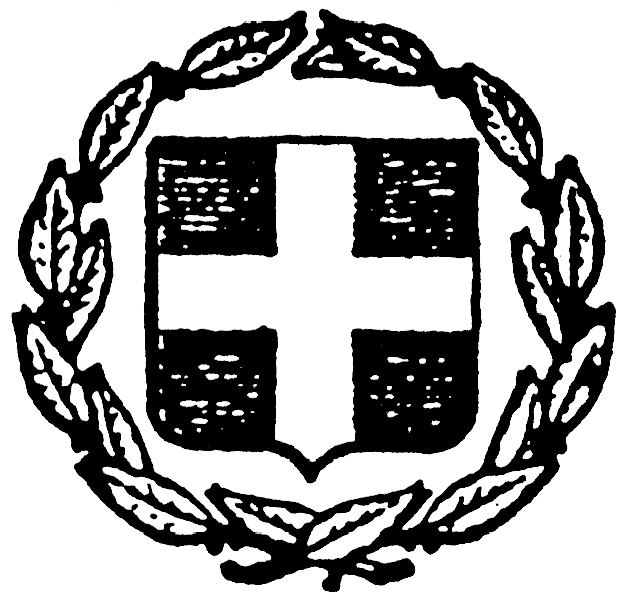 ΕΛΛΗΝΙΚΗ ΔΗΜΟΚΡΑΤΙΑ1η ΥΓΕΙΟΝΟΜΙΚΗ ΠΕΡΙΦΕΡΕΙΑ ΑΤΤΙΚΗΣΓΕΝΙΚΟ ΝΟΣΟΚΟΜΕΙΟ ΑΤΤΙΚΗΣ “ΚΑΤ”ΔΙΕΥΘΥΝΣΗ ΙΑΤΡΙΚΗΣ ΥΠΗΡΕΣΙΑΣΒ΄ ΧΕΙΡΟΥΡΓΙΚΟΣ ΤΟΜΕΑΣΤΜΗΜΑ ΣΤΟΜΑΤΙΚΗΣ &ΓΝΑΘΟΠΡΟΣΩΠΙΚΗΣ ΧΕΙΡΟΥΡΓΙΚΗΣΣυντον. Διευθυντής: Δρ Γ. ΡάλληςΤαχ. Δ/νση: Νίκης 2, 14561 ΚηφισιάΤηλέφωνο: 213-2086327Fax: 213-2086540                                                                                                                                         Κηφισιά 18.4.2016                                                                                                                                                                                                                               Αριθ. Πρωτ.: Πεπραγμένα του τμήματος Στοματικής και Γναθοπροσωπικής Χειρουργικής κατά την εξαετία 2010-20151. Ιατρικό προσωπικό: Με το νέο οργανισμό του νοσοκομείου του 2012, το τμήμα έχει 4 οργανικές θέσεις ειδικευμένων (προηγουμένως 7 θέσεις) και 5 ειδικευομένων ιατρών (4 τακτικές και 1 θέση υπεραρίθμου). Στις 31.12.2014 υπηρετούσαν 4 μόνιμοι ειδικευμένοι και 3 ειδικευόμενοι ιατροί. Η στελέχωση του τμήματος από το 1.1.2010 μέχρι 31.12.2015 έχει ως εξής:Μόνιμοι ειδικευμένοιΕπικουρικοί ιατροίΜετεκπαιδευόμενοςΕιδικευόμενοι2. Εφημερίες: Το τμήμα μας εφημερεύει σε ανοικτή-24ωρη εφημερία μία φορά ανά τέσσερις ημέρες, ενώ υποδέχεται και κάνει εισαγωγές ασθενών καθημερινά μέχρι τις 2.30μμ (για τις ημέρες μη εφημερίας). Να σημειωθεί όμως ότι το νοσοκομείο εφημερεύει καθημερινά και επί 24ώρου βάσεως για ορθοπεδικά περιστατικά και έτσι συχνά καλούμαστε να αντιμετωπίσουμε συμπαρομαρτούσες κακώσεις της γναθοπροσωπικής περιοχής οποιαδήποτε ημέρα και ώρα. Μόνο κατά τις ημέρες ενεργού 24ωρης εφημερίας, οι γιατροί μας καλούνται να αντιμετωπίσουν κατά μέσο όρο 20 περίπου περιστατικά ποικίλης βαρύτητας, ήτοι μόνο για τις 90 περίπου ημέρες ανοικτής εφημερίας ετησίως, αντιμετωπίζονται περίπου 1800 περιπτώσεις ασθενών.3. Αριθμός κλινών: Το τμήμα μας διαθέτει 17 κλίνες (εννέα στον 3ο και οκτώ στον 2ο όροφο της Πτέρυγας Ηρώων Πολυτεχνείου), αλλά σύμφωνα με παλαιότερη απόφαση του νοσοκομείου έχει στη διάθεσή του και 2 κλίνες στην Α’ θέση του 6ου ορόφου του Κεντρικού Κτηρίου.4. Εισαγωγές ασθενών: Στον παρακάτω πίνακα εμφανίζεται ο αριθμός των εισαγωγών και των νοσηλευθέντων ασθενών στην κλινική μας κατά την εξαετία 2010-15, σύμφωνα με τα επίσημα στοιχεία της Μηχανογραφικής Υπηρεσίας του νοσοκομείου:Μ.Ο.= μέσος όροςΕπίσης παραθέτουμε πίνακα όπου σύμφωνα με τα επίσημα στοιχεία της Μηχανογραφικής Υπηρεσίας του νοσοκομείου, αναφέρονται οι συνολικές ημέρες νοσηλείας των ασθενών, η μέση διάρκεια νοσηλείας τους και η πληρότητα των κλινών.  5. Χειρουργεία υπό γενική αναισθησία: Στο τμήμα μας διατίθενται 2 τακτικές χειρουργικές αίθουσες γενικής αναισθησίας (ΓΑ) εβδομαδιαίως (κάθε Δευτέρα και Πέμπτη). Παρακάτω και σύμφωνα με το επίσημο βιβλίο επεμβάσεων υπό ΓΑ του τμήματος, παρατίθενται πίνακες του αριθμού των χειρουργηθέντων ασθενών, καθώς και των επεμβάσεων ανά ασθενή και ανά είδος επεμβάσεως.Αριθμός χειρουργηθέντων ασθενών υπό ΓΑ την εξαετία 2010-15Επεμβάσεις υπό ΓΑ (ανά ασθενή) την εξαετία 2010-15Επεμβάσεις υπό ΓΑ (ανά είδος επεμβάσεως) την εξαετία 2010-15Για πιο λεπτομερή στοιχεία ακολουθεί κεφάλαιο με τίτλο Συμπλήρωμα, όπου παρατίθενται οι ανά έτος πίνακες των επεμβάσεων υπό γενική αναισθησία ανά ασθενή και ανά είδος επεμβάσεως, πάντοτε σύμφωνα με το επίσημο βιβλίο επεμβάσεων υπό ΓΑ του τμήματος. 6. Εξωτερικά ιατρεία: Τα τακτικά εξωτερικά ιατρεία του τμήματος (ΤΕΙ) λειτουργούν καθημερινά τις πρωϊνές ώρες. Διαθέτουν 6 ανεξάρτητες και πλήρως εξοπλισμένες εξεταστικές-χειρουργικές έδρες. Στα εξωτερικά μας ιατρεία εξετάζονται και αντιμετωπίζονται υπό τοπική αναισθησία (ΤΑ) περίπου 5000 εξωτερικοί και νοσηλευόμενοι ασθενείς κατ’ έτος. Σύμφωνα με τα επίσημα στοιχεία της Μηχανογραφικής Υπηρεσίας του νοσοκομείου, κατά την εξαετία 2010-15, οι ανά έτος εξετασθέντες ασθενείς στα εξωτερικά μας ιατρεία έχουν ως εξής: Στους παραπάνω εξετασθέντες θα πρέπει να προστεθούν οι νοσηλευόμενοι ασθενείς στο δικό μας και στα άλλα τμήματα του νοσοκομείου, καθώς και κάθε είδους προσερχόμενοι, που δεν προσκομίζουν κάρτα εξέτασης (ιατροί και λοιπό προσωπικό νοσοκομείου, συγγενείς των  κλπ).   Παρακάτω παρατίθενται (σύμφωνα με το επίσημο βιβλίο επεμβάσεων υπό ΤΑ του τμήματος) ο πίνακας των επεμβάσεων υπό τοπική αναισθησία ανά αριθμό ασθενών και αριθμό επεμβάσεων, καθώς και ανά είδος επεμβάσεως κατά την εξαετία 2010-15.2010-2015: Επεμβάσεις υπό ΤΑ (ανά είδος επεμβάσεως)Για πιο λεπτομερή στοιχεία ακολουθεί κεφάλαιο με τίτλο Συμπλήρωμα, όπου παρατίθενται οι ανά έτος πίνακες των επεμβάσεων υπό τοπική αναισθησία ανά είδος επεμβάσεως, πάντοτε σύμφωνα με το επίσημο βιβλίο επεμβάσεων υπό ΤΑ του τμήματος.7. Μετεκπαιδευτικά μαθήματα: Καθ΄ εκάστη Τρίτη και Παρασκευή γίνεται εκτενής παρουσίαση και συζήτηση επί των νοσηλευομένων ασθενών. Επίσης κάθε Τρίτη γίνεται βιβλιογραφική ενημέρωση από τους ειδικευόμενους ιατρούς. Κάθε δεύτερη συνήθως Τετάρτη ή άπαξ μηνιαίως, γίνονται μετεκπαιδευτικά μαθήματα από το ειδικευμένο προσωπικό του τμήματος ή από προσκεκλημένους ομιλητές της δικής μας ή άλλης ειδικότητος. Οι υπηρετούντες ειδικευμένοι ιατροί του τμήματος συμμετέχουν ενεργά ως ομιλητές τόσο του δικού μας μετεκπαιδευτικού προγράμματος, όσο και στα πλαίσια μαθημάτων άλλων τμημάτων της ειδικότητας μας ή άλλων συναφών ειδικοτήτων  του νοσοκομείου μας ή άλλων νοσοκομείων. Οι γιατροί του τμήματος συμμετέχουν επίσης ενεργά στα υπό την αιγίδα της Ελληνικής Εταιρείας Στοματικής & Γναθοπροσωπικής Χειρουργικής μετεκπαιδευτικά μαθήματα.Για πιο λεπτομερή στοιχεία ακολουθεί κεφάλαιο με τίτλο Συμπλήρωμα, όπου παρατίθεται πίνακας με τα μετεκπαιδευτικά μαθήματα της εξαετίας 2010-15. 8. Επιστημονικό έργο: Όλοι οι υπηρετούντες ιατροί του τμήματος (ειδικευμένοι και ειδικευόμενοι) συμμετέχουν τακτικά σε ελληνικά και διεθνή συνέδρια και σεμινάρια και το τμήμα έχει να επιδείξει ένα πολύ μεγάλο αριθμό ελληνικών και κυρίως διεθνών ανακοινώσεων και δημοσιεύσεων. Από την καθιέρωση του ΕΣΥ το 1986 και μέχρι και το 2009, το τμήμα είχε 88 δημοσιεύσεις σε ελληνικά και 124 σε διεθνή επιστημονικά περιοδικά. Τα citations των δημοσιεύσεων αυτών ήταν 902. Παρακάτω παρατίθεται συνοπτικός πίνακας με τον αριθμό των δημοσιεύσεων και των ανακοινώσεων του τμήματος κατά τη διάρκεια των ετών 2010-2015.2010-15: Επιστημονικό έργο (δημοσιεύσεις-ανακοινώσεις)Για πιο λεπτομερή στοιχεία ακολουθεί κεφάλαιο με τίτλο Συμπλήρωμα, όπου παρατίθενται οι ανά έτος πίνακες του επιστημονικού έργου του τμήματος (δημοσιεύσεις, ανακοινώσεις, συγγραφή βιβλίων, εισηγήσεις, προεδρίες, συμμετοχή σε σεμινάρια και συνέδρια). ΕπίλογοςΕπιπροσθέτως και παρά την προοδευτική -από το 2010 και μετά- αύξηση της βαρύτητος των χειρουργικών επεμβάσεων και των παθήσεων που αντιμετωπίζονται στο τμήμα μας, γίνεται γρήγορη διακίνηση της λίστας των ασθενών, υπάρχει συμμετοχή όλων των ιατρών στη συνταγογράφηση, γίνεται κωδικοποίηση των διαγνώσεων και των ιατρικών πράξεων, υπάρχει σημαντική εξοικονόμηση πόρων κάθε χρόνο (δυστυχώς δεν μπορούμε να βρούμε επίσημα στοιχεία) και κατά πολύ άνω του μέσου όρου ικανοποίηση των ασθενών μας, πολλοί εκ των οποίων έχουν στείλει σχετικές επιστολές προς τη διοίκηση του νοσοκομείου μας και έχουν υπογράψει και σχετικό έντυπο ικανοποίησης από τη νοσηλεία τους.Θα θέλαμε τέλος να υπενθυμίσουμε ότι η κλινική της Στοματικής και Γναθοπροσωπικής Χειρουργικής είναι από τις ιδρυτικές κλινικές του Νοσοκομείου ΚΑΤ, το οποίο άρχισε να λειτουργεί τη δεκαετία του 1950. Μέχρι το 1986, που στη χώρα μας αναπτύχθηκε το ΕΣΥ, ήταν σχεδόν το μόνο οργανωμένο νοσοκομειακό τμήμα, καλύπτοντας όλο το αντικείμενο της ειδικότητας για ολόκληρη την επικράτεια. Ιδρυτής της κλινικής και πρώτος Διευθυντής της ήταν  ο στρατιωτικός ιατρός Ιωάννης Κωνσταντινίδης, που διετέλεσε και Πρόεδρος της Εταιρείας της ειδικότητας. Τον διαδέχτηκε ο συνεργάτης και μαθητής του Ιωάννης Κουντούρης. Από τον Φεβρουάριο του 1986 μέχρι και το τέλος του 2009 την κλινική διηύθυνε ο Νικόλαος Ζαχαριάδης, το πληθωρικό επιστημονικό έργο του οποίου κατέστησε το τμήμα διεθνώς γνωστό. Από το 2010 τη διεύθυνση ανέλαβε ο Γεώργιος Ράλλης, που διετέλεσε και Πρόεδρος της Ελληνικής Εταιρείας Στοματικής και Γναθοπροσωπικής Χειρουργικής για την τριετία 2011-14. ΣΥΜΠΛΗΡΩΜΑΛεπτομερή στοιχεία δραστηριοτήτων του τμήματοςΣτο κεφάλαιο αυτό παρατίθενται:Α. Οι ετήσιοι πίνακες των επεμβάσεων υπό γενική ανά ασθενή και ανά είδος επεμβάσεως κατά      την περίοδο 2010-2015 και σύμφωνα με τα επίσημα βιβλία επεμβάσεων των υπό γενική αναισθησία του  τμήματος. Β. Οι ετήσιοι πίνακες των επεμβάσεων υπό τοπική αναισθησία ανά είδος επεμβάσεως κατά την περίοδο 2010-2015 και σύμφωνα με τα επίσημα βιβλία των υπό τοπική αναισθησία επεμβάσεων του τμήματος.Γ. Πίνακας με τα μετεκπαιδευτικά μαθήματα του τμήματος κατά την εξαετία 2010-15.Δ. Οι ετήσιοι πίνακες του επιστημονικού έργου του τμήματος κατά την εξαετία 2010-15.Α. Γενική αναισθησία (ΓΑ)Επεμβάσεις υπό ΓΑ (ανά ασθενή) ανά έτος2010: Επεμβάσεις υπό ΓΑ (ανά ασθενή)2011: Επεμβάσεις υπό ΓΑ (ανά ασθενή)2012: Επεμβάσεις υπό ΓΑ (ανά ασθενή)2013: Επεμβάσεις υπό ΓΑ (ανά ασθενή)2014: Επεμβάσεις υπό ΓΑ (ανά ασθενή)2015: Επεμβάσεις υπό ΓΑ (ανά ασθενή)Επεμβάσεις υπό ΓΑ (ανά είδος επεμβάσεως) ανά έτος2010: Επεμβάσεις υπό ΓΑ (ανά είδος επεμβάσεως)2011: Επεμβάσεις υπό ΓΑ (ανά είδος επεμβάσεως)2012: Επεμβάσεις υπό ΓΑ (ανά είδος επεμβάσεως)2013: Επεμβάσεις υπό ΓΑ (ανά είδος επεμβάσεως)2014: Επεμβάσεις υπό ΓΑ (ανά είδος επεμβάσεως)2015: Επεμβάσεις υπό ΓΑ (ανά είδος επεμβάσεως)Β. Τοπική αναισθησία (ΤΑ)Επεμβάσεις υπό ΤΑ (ανά είδος επεμβάσεως) ανά έτος2010: Επεμβάσεις υπό ΤΑ (ανά είδος επεμβάσεως)2011: Επεμβάσεις υπό ΤΑ (ανά είδος επεμβάσεως)2012: Επεμβάσεις υπό ΤΑ (ανά είδος επεμβάσεως)2013: Επεμβάσεις υπό ΤΑ (ανά είδος επεμβάσεως)2014: Επεμβάσεις υπό ΤΑ (ανά είδος επεμβάσεως)2015: Επεμβάσεις υπό ΤΑ (ανά είδος επεμβάσεως)Γ. Μετεκπαιδευτικά μαθήματαΜετεκπαιδευτικά μαθήματα εξαετίας2010-15: Μετεκπαιδευτικά μαθήματαΔ. Επιστημονικό έργοΕπιστημονικό έργο ανά έτος2010: Επιστημονικό έργο2011: Επιστημονικό έργο2012: Επιστημονικό έργο2013: Επιστημονικό έργο2014: Επιστημονικό έργο2015: Επιστημονικό έργο            Ο                                                                                                                              Ο                                             Διευθυντής                                                                                            Διευθυντής Ιατρικής Υπηρεσίας Δρ Γ. Ράλλης                                                                                                     Δρ Γ. ΜαχαιράςΟ Διοικητής του Γ.Ν.Α “ΚΑΤ”Γ. ΜαχαιράςΘεωρήθηκε για το γνήσιο των υπογραφών         Η Διοικητική Διευθύντρια          Παναγιώτα ΑνδρoύτσουΌνομα-ΒαθμόςΠροσόνταΣχόλιαΓεώργιος ΡάλληςΔιευθυντής ΕΣΥΙατρός-ΟδοντίατροςΣτοματικός και Γναθοπροσωπικός ΧειρουργόςΔιδάκτωρ ΑΠΘ Μετεκπαιδευθείς στην Αγγλία επί διετία και σε ΑΟΝΑ "Μεταξά” και “Αγ. Σάββας” επί διετίαΥπηρετεί από 17.1.1986Από 17.1.1986 Επιμελητής Β΄. Από 20.11.1998 Επιμελητής Α΄. Από 18.5.2006 Αν. Διευθυντής. Από 30.11.2009 Διευθυντής. Από 1.1.2010 με απόφαση του νοσοκομείου, του ανετέθησαν καθήκοντα προϊσταμένου Συντον. ΔιευθυντήΜιχαήλ ΜεζίτηςΔιευθυντής ΕΣΥΣτοματικός και Γναθοπροσωπικός ΧειρουργόςΥπηρετεί από 18.8.1982 Από 18.8.1982 βοηθός.Από 17.1.1986 Επιμελητής Β΄. Από 20.11.1998 Επιμελητής Α΄. Από 18.5.2006 Αν. Διευθυντής. Από 30.11.2009 Διευθυντής Κων/νος ΜουρούζηςΕπιμελητής A΄ΕΣΥΙατρός-ΟδοντίατροςΣτοματικός και Γναθοπροσωπικός ΧειρουργόςΔιδάκτωρ ΕΚΠΑΜετεκπαιδευθείς στην Αγγλία επί τετραετίαFellow of the European BoardΥπηρετεί από 18.11.2008 Από 18.11.2008 Επιμελητής Β΄Από 3.4.2012 Επιμελητής Α΄Ελένη ΠαραράΕπιμελήτρια Β΄ΕΣΥΙατρός-ΟδοντίατροςΣτοματικός και Γναθοπροσωπικός ΧειρουργόςΔιδάκτωρ ΕΚΠΑ MSc (Αγγλία), MSc ΕΚΠΑ Μετεκπαιδευθείσα στην Αγγλία για ένα έτοςFellow of the European BoardΥπηρετεί από 5.3.2014 ως  Επιμελήτρια Β΄Κορνηλία ΣκούραΔιευθύντρια ΕΣΥΣτοματικός και Γναθοπροσωπικός ΧειρουργόςΣυνταξιοδοτήθηκε στις 31.10.2010Μιχαήλ ΣουρμελήςΔιευθυντής ΕΣΥΣτοματικός και Γναθοπροσωπικός ΧειρουργόςΣυνταξιοδοτήθηκε στις 22.12.2010Γεώργιος ΚωστάκηςΕπίκουρος ιατρόςΙατρός-ΟδοντίατροςΣτοματικός και Γναθοπροσωπικός ΧειρουργόςΔιδάκτωρ ΕΚΠΑΥπηρέτησε από 28.4.2009 μέχρι 27.4.2010 και από 18.7.2010 μέχρι 17.7.2011 Αθηνά ΣπανούΕπίκουρος ιατρός Ιατρός-ΟδοντίατροςΣτοματικός και Γναθοπροσωπικός ΧειρουργόςΥπηρέτησε από 4.12.2009 μέχρι 3.12.2010 Ελένη ΠαραράΕπίκουρος ιατρός Ιατρός-ΟδοντίατροςΣτοματικός και Γναθοπροσωπικός ΧειρουργόςMSc (Αγγλία), MSc ΕΚΠΑ Μετεκπαιδευθείσα στην Αγγλία για ένα έτοςΥπηρέτησεαπό 27.1.2011 μέχρι 26.1.2012 και από 19.3.2013 μέχρι 4.3.2014Παναγιώτης ΧριστόπουλοςΛέκτορας ΕΚΠΑνυν Επίκουρος Καθηγητής Συμμετείχε ενεργά σε όλες τις δραστηριότητες τού τμήματος, από 1.7.2011 μέχρι 30.9.2011 στα πλαίσια μετεκπαιδευτικής άδειας Παναγιώτης ΣταθόπουλοςΕιδικευόμενοςΙατρός-ΟδοντίατροςΔιδάκτωρ Παν. ΙωαννίνωνΥπηρέτησε από 19.11.2008 μέχρι 15.9.2011 οπότε και αποχώρησε λόγω περαίωσης του χρόνου ειδίκευσηςΠαναγιώτης ΝταήςΕιδικευόμενοςΙατρός-ΟδοντίατροςΥπηρέτησε από 13.6.08 μέχρι 12.6.2012. Από 13.6.2012 εντάσσεται στη Γεν. Χειρουργική του ΓΝΑ “KAT” για εξάμηνο επιλογής. Αποχώρησε στις 12.12.2012 λόγω περαίωσης του χρόνου ειδίκευσηςΓεώργιος ΓκίνηςΕιδικευόμενοςΙατρός-ΟδοντίατροςΥπεράριθμος στρατιωτικός. Υπηρέτησε από 1.7.2008 μέχρι 31.12.2012 οπότε και αποχώρησε λόγω περαίωσης του χρόνου ειδίκευσηςΔημοσθένης ΗγουμενάκηςΕιδικευόμενοςΙατρός-ΟδοντίατροςΥπηρέτησε από 14.12.2009 μέχρι 16.6.2014, οπότε και συμπλήρωσε τον χρόνο ειδίκευσής του. Συνέχισε να υπηρετεί με παράταση θητείας μέχρι 16.12.2014, οπότε και αφυπηρέτησεΑναστάσιος ΣακελλαρίουΕιδικευόμενοςΙατρός-ΟδοντίατροςΥπηρέτησε από 2.9.2010  μέχρι 20.6.2011 οπότε και παραιτήθηκε (είναι πλέον ειδικευόμενος στις ΗΠΑ)Σπυρίδων ΑθανασίουΕιδικευόμενοςΙατρός-ΟδοντίατροςΥπηρέτησε από 26.8.2011 μέχρι  26.8.2015, οπότε και συμπλήρωσε τον χρόνο ειδίκευσής του.Συνέχισε να υπηρετεί με παράταση θητείας μέχρι 31.12.2015Χρήστος ΚρασαδάκηςΕιδικευόμενοςΙατρός-ΟδοντίατροςΥπηρετεί από 15.5.2012Συμεών ΨωμιάδηςΕιδικευόμενοςΙατρός-ΟδοντίατροςΥπηρετεί από 19.2.2013ΈτοςΕισαγωγέςΝοσηλευθέντες201048251120114344592012516533201346649420144644982015438471Μ.Ο.467494ΈτοςΚλίνεςΕισαγωγέςΝοσηλευθέντεςΗμέρες νοσηλείας(κατ’ έτος)Μέση διάρκεια νοσηλείας (ημέρες)Πληρότητα κλινών (%)20101748251135246,9056,7920111743445935677,7757,4920121751653343188,1069,4020131746649439778,0564,0920141746449828275,6848,2520151743847127755,8944,72Μ.Ο.1746749434987,0756,79ΈτοςΧειρουργηθέντες ασθενείς201020620111862012187201320220142182015217Σύνολο1216Μ.Ο.203Είδος επέμβασηςΣχόλια1216 ασθενείς (100%)ΤραυματολογίαΠεριλαμβάνονται όλων των ειδών τα κατάγματα του σπλαγχνικού κρανίου και ο συνδυασμός αυτών, συμπεριλαμβανομένων των καταγμάτων του μετωπιαίου κόλπου, αντιμετώπιση πυροβολισμών, αποκατάσταση οστικών ελλειμμάτων και ελλειμμάτων μαλακών μορίων με λήψη οστικών αυτομοσχευμάτων και μεταφορές κρημνών, τραχειοστομίες, κ.λπ.595 (48,93%)ΟγκολογίαΠεριλαμβάνονται οι χειρουργικές αφαιρέσεις καλοήθων και κακοήθων όγκων του στόματος των γνάθων και της τραχηλοπροσωπικής περιοχής με τη σύγχρονη ή όχι διενέργεια τραχηλικού λεμφαδενικού καθαρισμού, η αποκατάσταση οστικών ελλειμμάτων και ελλειμμάτων μαλακών μορίων με λήψη οστικών αυτομοσχευμάτων και μεταφορές κρημνών, οι τραχειοστομίες, η λήψη βιοψιών από λεμφαδένες κ.λπ.  155 (12,75%)87 κακοήθεις και 68 καλοήθεις βλάβεςΟστεοτομίες και αισθητικές αποκαταστάσεις μετατραυματικών δυσμορφιώνΠεριλαμβάνονται οβελιαίες οστεοτομίες του κλάδου της κάτω γνάθου, οστεοτομίες τύπου Le FortI, γενειοπλαστικές, αμφιγναθικές οστεοτομίες, τμηματικές οστεοτομίες των γνάθων, τοποθέτηση επένθετων μοσχευμάτων στη γναθοπροσωπική περιοχή, ταχείες διευρύνσεις υπερώας και o συνδυασμός αυτών 60 (4,93%)Σιελογόνοι αδένεςΠεριλαμβάνονται οι επιπολής (εκλεκτικές ή όχι) και οι ολικές παρωτιδεκτομές, οι χειρουργικές αφαιρέσεις υπογναθίων και υπογλωσσίων σιελογόνων αδένων, οι αφαιρέσεις όγκων των ελασσόνων σιελογόνων αδένων και οι αφαιρέσεις λίθων62 (5,10%)Κυστικές αλλοιώσεις των γνάθων Περιλαμβάνονται οι χειρουργικές αφαιρέσεις εκτεταμένων κυστικών αλλοιώσεων των γνάθων137 (11,27%)Χειρουργική στόματοςΠεριλαμβάνονται οι επεμβάσεις που αφορούν σε οδόντες, η προεμφυτευματική χειρουργική, τα εμφυτεύματα, η προπροσθετική χειρουργική, η λήψη ενδοστοματικών βιοψιών, η σύγκλειση στοματο-ρινο-κολπικών επικοινωνιών κ.λπ.25 (2,06%)ΔιάφοραΠεριλαμβάνονται οι χειρουργικοί καθαρισμοί λόγω οστεομυελίτιδας, οι επεμβάσεις στα ιγμόρεια άντρα, οι αφαιρέσεις υλικών οστεοσύνθεσης κ.λπ.158 (12,99%)Έκτακτα-επείγοντα χειρουργεία24 (1,97%)Είδος επέμβασηςΑριθμός επεμβάσεωνΤΡΑΥΜΑΤΟΛΟΓΙΑΑνοικτή ανάταξη & οστεοσύνθεση καταγμάτων κάτω γνάθου405Κλειστή ανάταξη καταγμάτων ζυγωματικού συμπλέγματος23Ανοικτή ανάταξη & οστεοσύνθεση καταγμάτων ζυγωματοκογχικού συμπλέγματος218Αποκατάσταση καταγμάτων  των τοιχωμάτων του οφθαλμικού κόγχου65Ανοικτή ανάταξη & οστεοσύνθεση καταγμάτων άνω γνάθου (Le Fort )94Ανοικτή ανάταξη & οστεοσύνθεση ρινοηθμοειδικών καταγμάτων15Ανοικτή ανάταξη & οστεοσύνθεση καταγμάτων μετωπιαίου κόλπου13Στεφανιαίος κρημνός8Κλειστή ανάταξη καταγμάτων των ρινικών οστών25Ανοικτή ανάταξη & οστεοσύνθεση κονδυλικών καταγμάτων γνάθου36Ανοικτή ανάταξη & οστεοσύνθεση  καταγμάτων κορωνοειδούς απόφυσης 2Ανάταξη & οστεοσύνθεση οβελιαίου κατάγματος υπερώας5Ανοικτή ανάταξη & οστεοσύνθεση καταγμάτων φατνιακής απόφυσης9Διαγναθική ακινητοποίηση  καταγμάτων κάτω γνάθου20Συρραφή θλαστικών τραυμάτων με ή χωρίς ανάπτυξη τοπικού κρημνού5Αφαίρεση ξένων σωμάτων2ΟΓΚΟΛΟΓΙΑ ΚΕΦΑΛΗΣ & ΤΡΑΧΗΛΟΥΥπερωμοειδικός τραχηλικός λεμφαδενικός καθαρισμός επιπέδων Ι-ΙΙΙ35Εκλεκτικός τραχηλικός λεμφαδενικός καθαρισμός επιπέδων Ι-ΙV6Τροποποιημένος ριζικός λεμφαδενικός καθαρισμός2Αφαίρεση - βιοψία τραχηλικού λεμφαδένα11Μερική γλωσσεκτομή37Τμηματική οστεκτομή άνω γνάθου4Άνω ημιγναθεκτομή3Άνω εγγύς γναθεκτομή1Πρόσθια περιφερική άνω γναθεκτομή1Τμηματική οστεκτομή κάτω γνάθου28Γναθεκτομή με απεξάρθρωση κονδύλου1Περιφερική οστεκτομή κάτω γνάθου8Γναθοτομή κάτω γνάθου για προσπέλαση όγκου3Εκτομή όγκου από το έδαφος του στόματος9Εκτομή όγκου από την υπογενείδια χώρα2Εκτομή όγκου από την άνω γνάθο3Εκτομή όγκου από την υπερώα10Εκτομή όγκου από την παρειά7Εκτομή όγκου χειλέων4Εκτομή όγκου δέρματος προσώπου4Εκτομή όγκου από τη ζυγωματική χώρα1Εκτομή όγκου από τον υποκροτάφιο βόθρο1Εκτομή οστικού όγκου από την κάτω γνάθο4Αφαίρεση όγκου από τα παρίσθμια2Κονδυλεκτομή για καλοήθη όγκο2Αφαίρεση κυστικής βλάβης από τον κόγχο, μέσω έξω πλάγιας κογχοτομής1Αφαίρεση λιπώματος από τραχηλοπροσωπική περιοχή6Αφαίρεση βραγχιακής κύστης τραχήλου5Επιπολής παρωτιδεκτομή31Υφολική - Ολική παρωτιδεκτομή7Περικαψική εκτομή όγκου παρωτίδας2Εκτομή όγκου από τον επικουρικό παρωτιδικό αδένα1Βιοψία παρωτίδος1Αφαίρεση του υπογνάθιου αδένα17Μετάθεση πόρων υπογναθίου αδένα3Αφαίρεση του υπογλώσσιου αδένα2Αφαίρεση καταδυομένου βατραχίου 1Τραχειοστομία21ΕΠΑΝΟΡΘΩΤΙΚΗ ΧΕΙΡΟΥΡΓΙΚΗΜερικού ή ολικού πάχους δερματικό μόσχευμα8Δερματικός κρημνός στην περιοχή κεφαλής & τραχήλου8Μυοδερματικός κρημνός1Κρημνός κροταφίτη μυ2Ρινοχειλικός κρημνός10Κρημνός περικρανίου1Υπερώϊος κρημνός1Αγγειούμενος κερκιδικός κρημνός1Αγγειούμενος περονιαίος κρημνός7Χρήση λιπώδους σφαίρας της παρειάς4Αρτηριακή αναστόμωση8Φλεβική αναστόμωση8Αναστόμωση πόρου παρωτίδας1Οστικό μόσχευμα από τη λαγόνιο ακρολοφία3ΑΙΣΘΗΤΙΚΗ ΧΕΙΡΟΥΡΓΙΚΗΕκτομή ουλής - χηλοειδούς9Διόρθωση δυσμορφίας κάτω γνάθου με πρόθεση2Διόρθωση μετατραυματικής δυσμορφίας2Διόρθωση μετατραυματικού ενοφθάλμου 1Διόρθωση υπερτροφίας μασητήρα 1Διόρθωση εκτροπίου 1Διόρθωση δυσμορφίας ρινοηθμοειδικού συμπλέγματος με πρόθεση και κανθοπηξία2Διόρθωση εμβύθισης στην περιοχή του μέσου τριτημορίου με πρόθεση2ΟΡΘΟΓΝΑΘΙΚΗ ΧΕΙΡΟΥΡΓΙΚΗΟβελιαία οστεοτομία του κλάδου της κάτω γνάθου45Γενειοπλαστική8Οστεοτομία ζυγωματικού8Οστεοτομία Le Fort I9Ταχεία διεύρυνση υπερώας3Οστεοτομία επί γραμμής κατάγματος1ΚΥΣΤΙΚΕΣ ΑΛΛΟΙΩΣΕΙΣ ΤΩΝ ΓΝΑΘΩΝ Εκπυρήνιση εκτεταμένων κυστικών αλλοιώσεων των γνάθων146Εκπυρήνιση εκτεταμένων κυστικών αλλοιώσεων και οστεοσύνθεση γνάθου 6ΧΕΙΡΟΥΡΓΙΚΗ ΣΤΟΜΑΤΟΣΣύγκλειση αντρο-στοματικής επικοινωνίας5Σύγκλειση ρινο-στοματικής επικοινωνίας7Κορωνοειδεκτομή 5Υπερώϊος κρημνός2Ενδοστοματική αφαίρεση λίθων του υπογναθίου3Αποκατάσταση ατροφίας κάτω γνάθου ή άνω γνάθου με χρήση οστικών μοσχευμάτων 5Αφαίρεση υποπεριοστικού εμφυτεύματος1Γλωσσικός κρημνός 2Εμβύθιση ουλοπαρειακής αύλακας2Αφαίρεση έγκλειστων σωφρονιστήρων99Αφαίρεση έγκλειστων κυνοδόντων2Ακρορριζεκτομή143Χειρουργική εξαγωγή δοντιών/ριζών86Πολλαπλές εξαγωγές 2Αφαίρεση ινώδους υπερπλασίας2Αφαίρεση βλάβης από το στοματικό βλεννογόνο2Ενδοστοματική βιοψία βλαβών1Προπροσθετική επέμβαση1Ανύψωση ιγμορείων2Λήψη οστικού μοσχεύματος από την κάτω γνάθο 1ΔΙΑΦΟΡΑΑφαίρεση υλικών οστεοσύνθεσης174Οστεομυελίτιδα/οστεονέκρωση κάτω γνάθου - χειρουργικός καθαρισμός33Χειρουργικός καθαρισμός ιγμορείου άντρου24Αγκύλωση ΚΓΔ – κονδυλεκτομή 3Ανάταξη εξαρθρήματος κάτω γνάθου5Διάνοιξη αποστήματος1ΕΚΤΑΚΤΑ-ΕΠΕΙΓΟΝΤΑ Διάφορα24ΈτοςΕξετασθέντες ασθενείς στα ΤΕΙ201034512011443720125021201350682014476720154024Σύνολο26768Μ.Ο.4461ΈτοςΑριθμός ασθενών που υποβλήθηκαν σε επεμβάσεις υπό ΤΑΑριθμός επεμβάσεων201012422140201112752191201215912390201315412323201414581855201511091505Σύνολο821612404Μ.Ο.13692067Χειρουργικές επεμβάσεις υπό τοπική αναισθησίαΑριθμόςΠοσοστό %Χειρουργική αφαίρεση εγκλείστων σωφρονιστήρων768461,95Χειρουργικές εξαγωγές οδόντων και ριζών201916,28Ακρορριζεκτομές3913,15Χειρουργική αφαίρεση εγκλείστων κυνοδόντων150,12Χειρουργική αποκάλυψη εγκλείστων οδόντων370,30Διαγναθική ακινητοποίηση3332,68Αφαίρεση ογκιδίων και βλαβών της στοματικής κοιλότητας –Βιοψίες4553,67Εκπυρήνιση κυστικών αλλοιώσεων των γνάθων2271,83Χειρ. αποσυμπίεση κερατινοκύστης 10,01Προπροσθετική χειρουργική760,61Αφαίρεση βλαβών του δέρματος της τραχηλοπροσωπικής περιοχής1160,94Σχάση και παροχέτευση αποστήματος εξωστοματικά2331,88Σχάση και παροχέτευση αποστήματος ενδοστοματικά2291,85Χειρουργικός καθαρισμός λόγω οστεομυελίτιδας/οστεονέκρωσης της γνάθου510,41Ανάταξη καταγμάτων ζυγωματικού τόξου80,06Ανάταξη και οστεοσύνθεση καταγμάτων γενείου30,02Ανάταξη καταγμάτων ρινικών20,02Αφαίρεση υλικών οστεοσύνθεσης40,03Αφαίρεση εμφυτευμάτων10,01Σιελαδενοσκόπηση60,05Αφαίρεση λίθων του υπογναθίου αδένα200,16Σύγκλειση στοματοκολπικής επικοινωνίας1020,82Laser εξάχνωση βλαβών της στοματικής κοιλότητας710,57Ανύψωση ιγμορείου άντρου30,02Τοποθέτηση οδοντικών εμφυτευμάτων230,19Άλλες επεμβάσεις2942,37Σύνολο12404100%Δημοσιεύσεις διεθνείςΔημοσιεύσεις ελληνικέςΑνακοινώσεις διεθνείςΑνακοινώσεις ελληνικές2383139Είδος επέμβασηςΣχόλια206 ασθενείς (100%)ΤραυματολογίαΠεριλαμβάνονται όλων των ειδών τα κατάγματα του σπλαγχνικού κρανίου και ο συνδυασμός αυτών, συμπεριλαμβανομένων των καταγμάτων του μετωπιαίου κόλπου, αντιμετώπιση πυροβολισμών, αποκατάσταση οστικών ελλειμμάτων και ελλειμμάτων μαλακών μορίων με λήψη οστικών αυτομοσχευμάτων και μεταφορές κρημνών, τραχειοστομίες, κ.λπ. 117 (56,80%)ΟγκολογίαΠεριλαμβάνονται οι χειρουργικές αφαιρέσεις καλοήθων και κακοήθων όγκων του στόματος των γνάθων και της τραχηλοπροσωπικής περιοχής με τη σύγχρονη ή όχι διενέργεια τραχηλικού λεμφαδενικού καθαρισμού, η αποκατάσταση οστικών ελλειμμάτων και ελλειμμάτων μαλακών μορίων με λήψη οστικών αυτομοσχευμάτων και μεταφορές κρημνών, οι τραχειοστομίες, η λήψη βιοψιών από λεμφαδένες κ.λπ.  16 (7,77%)11 κακοήθεις και 5 καλοήθεις βλάβεςΟστεοτομίες και αισθητικές αποκαταστάσεις μετατραυματικών δυσμορφιώνΠεριλαμβάνονται οβελιαίες οστεοτομίες του κλάδου της κάτω γνάθου, οστεοτομίες τύπου Le FortI, γενειοπλαστικές, αμφιγναθικές οστεοτομίες, τμηματικές οστεοτομίες των γνάθων, τοποθέτηση επένθετων μοσχευμάτων στη γναθοπροσωπική περιοχή, ταχείες διευρύνσεις υπερώας και o συνδυασμός αυτών 13  (6,31%)Σιελογόνοι αδένεςΠεριλαμβάνονται οι επιπολής (εκλεκτικές ή όχι) και οι ολικές παρωτιδεκτομές, οι χειρουργικές αφαιρέσεις υπογναθίων και υπογλωσσίων σιελογόνων αδένων, οι αφαιρέσεις όγκων των ελασσόνων σιελογόνων αδένων και οι αφαιρέσεις λίθων5 (2,43%)Κυστικές αλλοιώσεις των γνάθων Περιλαμβάνονται οι χειρουργικές αφαιρέσεις εκτεταμένων κυστικών αλλοιώσεων των γνάθων20 (9,71%)Χειρουργική στόματοςΠεριλαμβάνονται οι επεμβάσεις που αφορούν σε οδόντες, η προπροσθετική χειρουργική, η λήψη ενδοστοματικών βιοψιών, η σύγκλειση στοματο-ρινο-κολπικών επικοινωνιών κ.λπ.7 (3,40%)ΔιάφοραΠεριλαμβάνονται οι χειρουργικοί καθαρισμοί λόγω οστεομυελίτιδας, οι επεμβάσεις στα ιγμόρεια άντρα, οι αφαιρέσεις υλικών οστεοσύνθεσης κ.λπ.27 (13,11%)Έκτακτα-επείγοντα χειρουργείαΕπίσχεση αιμορραγίας λόγω ρήξης της έξω καρωτίδας 1 (0,49%)Είδος επέμβασηςΣχόλια186 ασθενείς (100%)ΤραυματολογίαΠεριλαμβάνονται όλων των ειδών τα κατάγματα του σπλαγχνικού κρανίου και ο συνδυασμός αυτών, συμπεριλαμβανομένων των καταγμάτων του μετωπιαίου κόλπου, αντιμετώπιση πυροβολισμών, αποκατάσταση οστικών ελλειμμάτων και ελλειμμάτων μαλακών μορίων με λήψη οστικών αυτομοσχευμάτων και μεταφορές κρημνών, τραχειοστομίες, κ.λπ. 91 (48,92%)ΟγκολογίαΠεριλαμβάνονται οι χειρουργικές αφαιρέσεις καλοήθων και κακοήθων όγκων του στόματος των γνάθων και της τραχηλοπροσωπικής περιοχής με τη σύγχρονη ή όχι διενέργεια τραχηλικού λεμφαδενικού καθαρισμού, η αποκατάσταση οστικών ελλειμμάτων και ελλειμμάτων μαλακών μορίων με λήψη οστικών αυτομοσχευμάτων και μεταφορές κρημνών, οι τραχειοστομίες, η λήψη βιοψιών από λεμφαδένες κ.λπ.  20 (10,75%)11 κακοήθεις και 9 καλοήθεις βλάβεςΟστεοτομίες και αισθητικές αποκαταστάσεις μετατραυματικών δυσμορφιώνΠεριλαμβάνονται οβελιαίες οστεοτομίες του κλάδου της κάτω γνάθου, οστεοτομίες τύπου Le FortI, γενειοπλαστικές, αμφιγναθικές οστεοτομίες, τμηματικές οστεοτομίες των γνάθων, τοποθέτηση επένθετων μοσχευμάτων στη γναθοπροσωπική περιοχή, ταχείες διευρύνσεις υπερώας και o συνδυασμός αυτών 12  (6,45%)Σιελογόνοι αδένεςΠεριλαμβάνονται οι επιπολής (εκλεκτικές ή όχι) και οι ολικές παρωτιδεκτομές, οι χειρουργικές αφαιρέσεις υπογναθίων και υπογλωσσίων σιελογόνων αδένων, οι αφαιρέσεις όγκων των ελασσόνων σιελογόνων αδένων και οι αφαιρέσεις λίθων11 (5,91%)Κυστικές αλλοιώσεις των γνάθων Περιλαμβάνονται οι χειρουργικές αφαιρέσεις εκτεταμένων κυστικών αλλοιώσεων των γνάθων18 (9,68%)Χειρουργική στόματοςΠεριλαμβάνονται οι επεμβάσεις που αφορούν σε οδόντες, η προπροσθετική χειρουργική, η λήψη ενδοστοματικών βιοψιών, η σύγκλειση στοματο-ρινο-κολπικών επικοινωνιών κ.λπ.3 (1,61%)ΔιάφοραΠεριλαμβάνονται οι χειρουργικοί καθαρισμοί λόγω οστεομυελίτιδας, οι επεμβάσεις στα ιγμόρεια άντρα, οι αφαιρέσεις υλικών οστεοσύνθεσης κ.λπ.26 (13,98%)Έκτακτα-επείγοντα χειρουργείαΠυροβολισμός, επίσχεση αιμορραγίας, απολίνωση έξω καρωτίδας, συρραφή εκτεταμένων θλαστικών, διάνοιξη αποστήματος5 (2,69%)Είδος επέμβασηςΣχόλια187 ασθενείς (100%)ΤραυματολογίαΠεριλαμβάνονται όλων των ειδών τα κατάγματα του σπλαγχνικού κρανίου και ο συνδυασμός αυτών, συμπεριλαμβανομένων των καταγμάτων του μετωπιαίου κόλπου, αντιμετώπιση πυροβολισμών, αποκατάσταση οστικών ελλειμμάτων και ελλειμμάτων μαλακών μορίων με λήψη οστικών αυτομοσχευμάτων και μεταφορές κρημνών, τραχειοστομίες, κ.λπ. 101 (54,01%)ΟγκολογίαΠεριλαμβάνονται οι χειρουργικές αφαιρέσεις καλοήθων και κακοήθων όγκων του στόματος των γνάθων και της τραχηλοπροσωπικής περιοχής με τη σύγχρονη ή όχι διενέργεια τραχηλικού λεμφαδενικού καθαρισμού, η αποκατάσταση οστικών ελλειμμάτων και ελλειμμάτων μαλακών μορίων με λήψη οστικών αυτομοσχευμάτων και μεταφορές κρημνών, οι τραχειοστομίες, η λήψη βιοψιών από λεμφαδένες κ.λπ.  13 (6,95%)7 κακοήθεις και 6 καλοήθεις βλάβεςΟστεοτομίες και αισθητικές αποκαταστάσεις μετατραυματικών δυσμορφιώνΠεριλαμβάνονται οβελιαίες οστεοτομίες του κλάδου της κάτω γνάθου, οστεοτομίες τύπου Le FortI, γενειοπλαστικές, αμφιγναθικές οστεοτομίες, τμηματικές οστεοτομίες των γνάθων, τοποθέτηση επένθετων μοσχευμάτων στη γναθοπροσωπική περιοχή, ταχείες διευρύνσεις υπερώας και o συνδυασμός αυτών 7  (3,74%)Σιελογόνοι αδένεςΠεριλαμβάνονται οι επιπολής (εκλεκτικές ή όχι) και οι ολικές παρωτιδεκτομές, οι χειρουργικές αφαιρέσεις υπογναθίων και υπογλωσσίων σιελογόνων αδένων, οι αφαιρέσεις όγκων των ελασσόνων σιελογόνων αδένων και οι αφαιρέσεις λίθων14 (7,49%)Κυστικές αλλοιώσεις των γνάθων Περιλαμβάνονται οι χειρουργικές αφαιρέσεις εκτεταμένων κυστικών αλλοιώσεων των γνάθων17 (9,09%)Χειρουργική στόματοςΠεριλαμβάνονται οι επεμβάσεις που αφορούν σε οδόντες, η προπροσθετική χειρουργική, η λήψη ενδοστοματικών βιοψιών, η σύγκλειση στοματο-ρινο-κολπικών επικοινωνιών κ.λπ.6 (3,21%)ΔιάφοραΠεριλαμβάνονται οι χειρουργικοί καθαρισμοί λόγω οστεομυελίτιδας, οι επεμβάσεις στα ιγμόρεια άντρα, οι αφαιρέσεις υλικών οστεοσύνθεσης κ.λπ.24 (12,83%)Έκτακτα-επείγονταχειρουργείαΤραχειοστομία, πυροβολισμός (2), επίσχεση αιμορραγίας, διάνοιξη μετεγχειρητικού αιματώματος επίσχεση αιμορραγίας5 (2,67%)Είδος επέμβασηςΣχόλια202 ασθενείς (100%)ΤραυματολογίαΠεριλαμβάνονται όλων των ειδών τα κατάγματα του σπλαγχνικού κρανίου και ο συνδυασμός αυτών, συμπεριλαμβανομένων των καταγμάτων του μετωπιαίου κόλπου, αντιμετώπιση πυροβολισμών, αποκατάσταση οστικών ελλειμμάτων και ελλειμμάτων μαλακών μορίων με λήψη οστικών αυτομοσχευμάτων και μεταφορές κρημνών, τραχειοστομίες, κ.λπ. 95 (47,03%)ΟγκολογίαΠεριλαμβάνονται οι χειρουργικές αφαιρέσεις καλοήθων και κακοήθων όγκων του στόματος των γνάθων και της τραχηλοπροσωπικής περιοχής με τη σύγχρονη ή όχι διενέργεια τραχηλικού λεμφαδενικού καθαρισμού, η αποκατάσταση οστικών ελλειμμάτων και ελλειμμάτων μαλακών μορίων με λήψη οστικών αυτομοσχευμάτων και μεταφορές κρημνών, οι τραχειοστομίες, η λήψη βιοψιών από λεμφαδένες κ.λπ.  30 (14,85%)18 κακοήθεις και 12 καλοήθεις βλάβεςΟστεοτομίες και αισθητικές αποκαταστάσεις μετατραυματικών δυσμορφιώνΠεριλαμβάνονται οβελιαίες οστεοτομίες του κλάδου της κάτω γνάθου, οστεοτομίες τύπου Le FortI, γενειοπλαστικές, αμφιγναθικές οστεοτομίες, τμηματικές οστεοτομίες των γνάθων, τοποθέτηση επένθετων μοσχευμάτων στη γναθοπροσωπική περιοχή, ταχείες διευρύνσεις υπερώας και o συνδυασμός αυτών 11  (5,45%)Σιελογόνοι αδένεςΠεριλαμβάνονται οι επιπολής (εκλεκτικές ή όχι) και οι ολικές παρωτιδεκτομές, οι χειρουργικές αφαιρέσεις υπογναθίων και υπογλωσσίων σιελογόνων αδένων, οι αφαιρέσεις όγκων των ελασσόνων σιελογόνων αδένων και οι αφαιρέσεις λίθων14 (6,93%)Κυστικές αλλοιώσεις των γνάθων Περιλαμβάνονται οι χειρουργικές αφαιρέσεις εκτεταμένων κυστικών αλλοιώσεων των γνάθων24 (11,88%)Χειρουργική στόματοςΠεριλαμβάνονται οι επεμβάσεις που αφορούν σε οδόντες, η προπροσθετική χειρουργική, η λήψη ενδοστοματικών βιοψιών, η σύγκλειση στοματο-ρινο-κολπικών επικοινωνιών κ.λπ.3 (1,49%)ΔιάφοραΠεριλαμβάνονται οι χειρουργικοί καθαρισμοί λόγω οστεομυελίτιδας, οι επεμβάσεις στα ιγμόρεια άντρα, οι αφαιρέσεις υλικών οστεοσύνθεσης κ.λπ.21 (10,40%)Έκτακτα-επείγονταχειρουργείαΕμπύημα ιγμορείου (2), πυροβολισμός, Διάνοιξη προχέτευση αποστήματος 4 (1,98%)Είδος επέμβασηςΣχόλια218 ασθενείς (100%)ΤραυματολογίαΠεριλαμβάνονται όλων των ειδών τα κατάγματα του σπλαγχνικού κρανίου και ο συνδυασμός αυτών, συμπεριλαμβανομένων των καταγμάτων του μετωπιαίου κόλπου, αντιμετώπιση πυροβολισμών, αποκατάσταση οστικών ελλειμμάτων και ελλειμμάτων μαλακών μορίων με λήψη οστικών αυτομοσχευμάτων και μεταφορές κρημνών, τραχειοστομίες, κ.λπ. 105 (48,17%)ΟγκολογίαΠεριλαμβάνονται οι χειρουργικές αφαιρέσεις καλοήθων και κακοήθων όγκων του στόματος των γνάθων και της τραχηλοπροσωπικής περιοχής με τη σύγχρονη ή όχι διενέργεια τραχηλικού λεμφαδενικού καθαρισμού, η αποκατάσταση οστικών ελλειμμάτων και ελλειμμάτων μαλακών μορίων με λήψη οστικών αυτομοσχευμάτων και μεταφορές κρημνών, οι τραχειοστομίες, η λήψη βιοψιών από λεμφαδένες κ.λπ.  34 (15,60%)15 κακοήθεις και 19 καλοήθεις βλάβεςΟστεοτομίες και αισθητικές αποκαταστάσεις μετατραυματικών δυσμορφιώνΠεριλαμβάνονται οβελιαίες οστεοτομίες του κλάδου της κάτω γνάθου, οστεοτομίες τύπου Le FortI, γενειοπλαστικές, αμφιγναθικές οστεοτομίες, τμηματικές οστεοτομίες των γνάθων, τοποθέτηση επένθετων μοσχευμάτων στη γναθοπροσωπική περιοχή, ταχείες διευρύνσεις υπερώας και o συνδυασμός αυτών 9  (4,13%)Σιελογόνοι αδένεςΠεριλαμβάνονται οι επιπολής (εκλεκτικές ή όχι) και οι ολικές παρωτιδεκτομές, οι χειρουργικές αφαιρέσεις υπογναθίων και υπογλωσσίων σιελογόνων αδένων, οι αφαιρέσεις όγκων των ελασσόνων σιελογόνων αδένων και οι αφαιρέσεις λίθων6 (2,75%)Κυστικές αλλοιώσεις των γνάθων Περιλαμβάνονται οι χειρουργικές αφαιρέσεις εκτεταμένων κυστικών αλλοιώσεων των γνάθων29 (13,30%)Χειρουργική στόματοςΠεριλαμβάνονται οι επεμβάσεις που αφορούν σε οδόντες, η προπροσθετική χειρουργική, η λήψη ενδοστοματικών βιοψιών, η σύγκλειση στοματο-ρινο-κολπικών επικοινωνιών κ.λπ.3 (1,38%)ΔιάφοραΠεριλαμβάνονται οι χειρουργικοί καθαρισμοί λόγω οστεομυελίτιδας και οστεονέκρωσης, οι επεμβάσεις στα ιγμόρεια άντρα, οι αφαιρέσεις υλικών οστεοσύνθεσης κ.λπ.28 (12,84%)Έκτακτα-επείγοντα χειρουργείαΑντιμετώπιση τραύματος τραχήλου με συρραφή και αφαίρεση του υπογναθίου αδένα, συρραφή θλαστικών προσώπου και αιμόσταση, διάνοιξη και παροχέτευση τραχηλοπροσωπικών αποστημάτων, ανάταξη εξαρθρήματος κάτω γνάθου 4 (1,83%)Είδος επέμβασηςΣχόλια217 ασθενείς (100%)ΤραυματολογίαΠεριλαμβάνονται όλων των ειδών τα κατάγματα του σπλαγχνικού κρανίου και ο συνδυασμός αυτών, συμπεριλαμβανομένων των καταγμάτων του μετωπιαίου κόλπου, αντιμετώπιση πυροβολισμών, αποκατάσταση οστικών ελλειμμάτων και ελλειμμάτων μαλακών μορίων με λήψη οστικών αυτομοσχευμάτων και μεταφορές κρημνών, τραχειοστομίες, κ.λπ. 86 (39,63%)ΟγκολογίαΠεριλαμβάνονται οι χειρουργικές αφαιρέσεις καλοήθων και κακοήθων όγκων του στόματος των γνάθων και της τραχηλοπροσωπικής περιοχής με τη σύγχρονη ή όχι διενέργεια τραχηλικού λεμφαδενικού καθαρισμού, η αποκατάσταση οστικών ελλειμμάτων και ελλειμμάτων μαλακών μορίων με λήψη οστικών αυτομοσχευμάτων και μεταφορές κρημνών, οι τραχειοστομίες, η λήψη βιοψιών από λεμφαδένες κ.λπ.  42 (19,35%)25 κακοήθεις και 17 καλοήθεις βλάβεςΟστεοτομίες και αισθητικές αποκαταστάσεις μετατραυματικών δυσμορφιώνΠεριλαμβάνονται άμφω οβελιαίες οστεοτομίες του κλάδου της κάτω γνάθου, οστεοτομίες τύπου Le FortI, γενειοπλαστικές, αμφιγναθικές οστεοτομίες, τμηματικές οστεοτομίες των γνάθων, τοποθέτηση επένθετων μοσχευμάτων στη γναθοπροσωπική περιοχή, ταχείες διευρύνσεις υπερώας και o συνδυασμός αυτών 8 (3,69%)Σιελογόνοι αδένεςΠεριλαμβάνονται οι επιπολής (εκλεκτικές ή όχι) και οι ολικές παρωτιδεκτομές, οι χειρουργικές αφαιρέσεις υπογναθίων και υπογλωσσίων σιελογόνων αδένων, οι αφαιρέσεις όγκων των ελασσόνων σιελογόνων αδένων και οι αφαιρέσεις λίθων12 (5,53%)Κυστικές αλλοιώσεις των γνάθων Περιλαμβάνονται οι χειρουργικές αφαιρέσεις ευμεγέθων κυστικών αλλοιώσεων των γνάθων29 (13,36%)Χειρουργική στόματοςΠεριλαμβάνονται οι επεμβάσεις που αφορούν σε οδόντες, η προπροσθετική χειρουργική, η λήψη ενδοστοματικών βιοψιών, η σύγκλειση στοματο-ρινο-κολπικών επικοινωνιών κ.λπ.3 (1,38%)ΔιάφοραΠεριλαμβάνονται οι χειρουργικοί καθαρισμοί λόγω οστεομυελίτιδας και οστεονέκρωσης, οι επεμβάσεις στα ιγμόρεια άντρα, οι αφαιρέσεις υλικών οστεοσύνθεσης κ.λπ.32 (14,75%)Έκτακτα-επείγοντα χειρουργείαΑντιμετώπιση τραύματος τραχήλου με συρραφή και αφαίρεση του υπογναθίου αδένα, συρραφή θλαστικών προσώπου και αιμόσταση, διάνοιξη και παροχέτευση τραχηλοπροσωπικών αποστημάτων, ανάταξη εξαρθρήματος κάτω γνάθου 5 (2,30%)ΤΡΑΥΜΑΤΙΟΛΟΓΙΑΑριθμός επεμβάσεωνΑνοικτή ανάταξη & οστεοσύνθεση καταγμάτων κάτω γνάθου87Διαγναθική ακινητοποίηση  καταγμάτων κάτω γνάθου4Κλειστή ανάταξη καταγμάτων ζυγωματικού συμπλέγματος4Ανοικτή ανάταξη & οστεοσύνθεση καταγμάτων ζυγωματοκογχικού συμπλέγματος41Αποκατάσταση καταγμάτων  των τοιχωμάτων του οφθαλμικού κόγχου20Ανοικτή ανάταξη & οστεοσύνθεση καταγμάτων άνω γνάθου (Le Fort )22Ανοικτή ανάταξη & οστεοσύνθεση ρινοηθμοειδικών καταγμάτων6Ανοικτή ανάταξη & οστεοσύνθεση καταγμάτων φατνιακής απόφυσης2Ανοικτή ανάταξη & οστεοσύνθεση καταγμάτων προσθίου τοιχώματος μετωπιαίου κόλπου1Κρανιοποίηση μετωπιαίου κόλπου1Στεφανιαίος κρημνός1Κλειστή ανάταξη καταγμάτων των ρινικών οστών7Ανοικτή ανάταξη & οστεοσύνθεση κονδυλικών καταγμάτων γνάθου3Ανάταξη & οστεοσύνθεση οβελιαίου κατάγματος υπερώας3ΟΓΚΟΛΟΓΙΑ ΚΕΦΑΛΗΣ & ΤΡΑΧΗΛΟΥΥπερωμοειδικός τραχηλικός λεμφαδενικός καθαρισμός επιπέδων Ι-ΙΙΙ2Εκλεκτικός τραχηλικός λεμφαδενικός καθαρισμός επιπέδων Ι-ΙV1Αφαίρεση - βιοψία τραχηλικού λεμφαδένα2Μερική γλωσσεκτομή6Τμηματική οστεκτομή κάτω γνάθου2Περιφερική οστεκτομή κάτω γνάθου3Άνω ημιγναθεκτομή2Άνω εγγύς γναθεκτομή1Πρόσθια περιφερική άνω γναθεκτομή1Εκτομή όγκου από το έδαφος του στόματος1Εκτομή όγκου από την υπερώα1Αφαίρεση λιπώματος από τραχηλοπροσωπική περιοχή1Επιπολής παρωτιδεκτομή2Υφολική - Ολική παρωτιδεκτομή1Τραχειοστομία2ΕΠΑΝΟΡΘΩΤΙΚΗ ΧΕΙΡΟΥΡΓΙΚΗΜερικού πάχους δερματικό μόσχευμα1Κρημνός κροταφίτη μυ1Αγγειούμενος κερκιδικός κρημνός1Ρινοχειλικός κρημνός2Αρτηριακή αναστόμωση1Φλεβική αναστόμωση1Αναστόμωση πόρου παρωτίδας1ΑΙΣΘΗΤΙΚΗ ΧΕΙΡΟΥΡΓΙΚΗΕκτομή ουλής - χηλοειδούς3Διόρθωση εμβύθισης στην περιοχή του μέσου τριτημορίου του προσώπου με πρόθεση1ΟΡΘΟΓΝΑΘΙΚΗ ΧΕΙΡΟΥΡΓΙΚΗΟβελιαία οστεοτομία του κλάδου της κάτω γνάθου10Γενειοπλαστική2Οστεοτομία ζυγωματικού3Οστεοτομία επί γραμμής κατάγματος1ΚΥΣΤΙΚΕΣ ΑΛΛΟΙΩΣΕΙΣ ΤΩΝ ΓΝΑΘΩΝ Εκπυρήνιση εκτεταμένων κυστικών αλλοιώσεων των γνάθων22ΧΕΙΡΟΥΡΓΙΚΗ ΣΤΟΜΑΤΟΣΕνδοστοματική αφαίρεση λίθων του υπογναθίου1Σύγκλειση αντρο-στοματικής επικοινωνίας1Σύγκλειση ρινο-στοματικής επικοινωνίας1Κορωνοειδεκτομή 3Υπερώϊος κρημνός1Αφαίρεση έγκλειστων σωφρονιστήρων14Χειρουργική εξαγωγή δοντιών/ριζών5Αφαίρεση έγκλειστων κυνοδόντων2Ακρορριζεκτομή9Αποκατάσταση ατροφίας κάτω γνάθου με χρήση οστικών μοσχευμάτων 2Αφαίρεση υποπεριοστικού εμφυτεύματος1ΔΙΑΦΟΡΑΑφαίρεση υλικών οστεοσύνθεσης31Οστεομυελίτιδα κάτω γνάθου - χειρουργικός καθαρισμός4Χειρουργικός καθαρισμός ιγμορείου άντρου6ΕΚΤΑΚΤΑ-ΕΠΕΙΓΟΝΤΑ Επίσχεση αιμορραγίας1ΤΡΑΥΜΑΤΙΟΛΟΓΙΑΑριθμός επεμβάσεωνΑνοικτή ανάταξη & οστεοσύνθεση καταγμάτων κάτω γνάθου64Διαγναθική ακινητοποίηση  καταγμάτων κάτω γνάθου 9Κλειστή ανάταξη καταγμάτων ζυγωματικού συμπλέγματος 5Ανοικτή ανάταξη & οστεοσύνθεση καταγμάτων ζυγωματοκογχικού συμπλέγματος30Αποκατάσταση καταγμάτων  των τοιχωμάτων του οφθαλμικού κόγχου9Ανοικτή ανάταξη & οστεοσύνθεση καταγμάτων άνω γνάθου (Le Fort )21Ανοικτή ανάταξη & οστεοσύνθεση ρινοηθμοειδικών καταγμάτων 2Ανοικτή ανάταξη & οστεοσύνθεση καταγμάτων φατνιακής απόφυσης2Ανοικτή ανάταξη & οστεοσύνθεση καταγμάτων προσθίου τοιχώματος μετωπιαίου κόλπου3Στεφανιαίος κρημνός 4Κλειστή ανάταξη καταγμάτων των ρινικών οστών3Ανοικτή ανάταξη & οστεοσύνθεση υποκονδυλικών καταγμάτων γνάθου1Ανάταξη & οστεοσύνθεση οβελιαίου κατάγματος υπερώας1ΟΓΚΟΛΟΓΙΑ ΚΕΦΑΛΗΣ & ΤΡΑΧΗΛΟΥΥπερωμοειδικός τραχηλικός λεμφαδενικός καθαρισμός επιπέδων Ι-ΙΙΙ4Μερική γλωσσεκτομή5Υφολική γλωσσεκτομή με διατομή του κάτω χείλους και γναθοτομή1Τμηματική οστεκτομή κάτω γνάθου 1Περιφερική οστεκτομή κάτω γνάθου1Άνω ημιγναθεκτομή1Εκτομή οστικού όγκου από την κάτω γνάθο2Εκτομή όγκου από το έδαφος του στόματος1Εκτομή όγκου από την υπερώα1Κονδυλεκτομή για καλοήθη όγκο2Αφαίρεση κυστικής βλάβης από τον κόγχο, μέσω έξω πλάγιας κογχοτομής1Αφαίρεση βραγχιακής κύστης από το τράχηλο 1Αφαίρεση λιπώματος από την τραχηλοπροσωπική περιοχή3Επιπολής παρωτιδεκτομή5Υφολική - Ολική παρωτιδεκτομή1Αφαίρεση του υπογνάθιου αδένα2Εκτομή όγκου από τον επικουρικό παρωτιδικό αδένα1Αφαίρεση βλαβών του δέρματος της περιοχή κεφαλής & τραχήλου (βασικοκυτταρικό, ακανθοκυτταρικό καρκίνωμα, μελάνωμα, σπίλος, κύστη)1Αφαίρεση όγκου από τα παρίσθμια1Τραχειοστομία 4ΕΠΑΝΟΡΘΩΤΙΚΗ ΧΕΙΡΟΥΡΓΙΚΗΜερικού πάχους δερματικό μόσχευμα1Οστικό μόσχευμα από τη λαγόνιο ακρολοφία1Κρημνός κροταφίτη μυ1Ρινοχειλικός κρημνός2Δερματικός κρημνός στην περιοχή κεφαλής & τραχήλου1Χρήση λιπώδους σφαίρας παρειάς2Κρημνός περικρανίου2ΑΙΣΘΗΤΙΚΗ ΧΕΙΡΟΥΡΓΙΚΗΕκτομή ουλής - χηλοειδούς1Διόρθωση εμβύθισης στην περιοχή του μέσου τριτημορίου του προσώπου με πρόθεση2Διόρθωση δυσμορφίας ρινοηθμοειδικού συμπλέγματος με πρόθεση και κανθοπηξία1ΟΡΘΟΓΝΑΘΙΚΗ ΧΕΙΡΟΥΡΓΙΚΗΟβελιαία οστεοτομία του κλάδου της κάτω γνάθου13Γενειοπλαστική 3Ταχεία διεύρυνση της υπερώας1ΚΥΣΤΙΚΕΣ ΑΛΛΟΙΩΣΕΙΣ ΤΩΝ ΓΝΑΘΩΝ Εκπυρήνιση εκτεταμένων κυστικών αλλοιώσεων των γνάθων21ΧΕΙΡΟΥΡΓΙΚΗ ΣΤΟΜΑΤΟΣΕνδοστοματική αφαίρεση λίθων του υπογναθίου1Αφαίρεση βλάβης από το στοματικό βλεννογόνο1Σύγκλειση ρινο-στοματικής επικοινωνίας2Γλωσσικός κρημνός 1Αφαίρεση έγκλειστων σωφρονιστήρων4Πολλαπλές εξαγωγές 1Ακρορριζεκτομή19Αποκατάσταση ατροφίας κάτω γνάθου με χρήση οστικών μοσχευμάτων 2ΔΙΑΦΟΡΑΑφαίρεση υλικών οστεοσύνθεσης26Οστεομυελίτιδα κάτω γνάθου- χειρουργικός καθαρισμός5Χειρουργικός καθαρισμός ιγμορείου άντρου3ΕΚΤΑΚΤΑ-ΕΠΕΙΓΟΝΤΑ Επίσχεση αιμορραγίας2Πυροβολισμός1Συρραφή εκτεταμένων θλαστικών τραυμάτων 1Διάνοιξη αποστήματος1ΤΡΑΥΜΑΤΙΟΛΟΓΙΑΑριθμός επεμβάσεωνΑνοικτή ανάταξη & οστεοσύνθεση καταγμάτων κάτω γνάθου61Διαγναθική ακινητοποίηση  καταγμάτων κάτω γνάθου 2Κλειστή ανάταξη καταγμάτων ζυγωματικού συμπλέγματος 5Ανοικτή ανάταξη & οστεοσύνθεση καταγμάτων ζυγωματοκογχικού συμπλέγματος36Αποκατάσταση καταγμάτων  των τοιχωμάτων του οφθαλμικού κόγχου11Ανοικτή ανάταξη & οστεοσύνθεση καταγμάτων άνω γνάθου (Le Fort )11Ανοικτή ανάταξη & οστεοσύνθεση καταγμάτων προσθίου τοιχώματος μετωπιαίου κόλπου3Στεφανιαίος κρημνός 1Συρραφή θλαστικών τραυμάτων με ή χωρίς ανάπτυξη τοπικού κρημνού2Κλειστή ανάταξη καταγμάτων των ρινικών οστών3Αφαίρεση ξένων σωμάτων1Ανοικτή ανάταξη & οστεοσύνθεση υποκονδυλικών καταγμάτων γνάθου7Ανοικτή ανάταξη & οστεοσύνθεση  καταγμάτων κορωνοειδούς απόφυσης 2ΟΓΚΟΛΟΓΙΑ ΚΕΦΑΛΗΣ & ΤΡΑΧΗΛΟΥΥπερωμοειδικός τραχηλικός λεμφαδενικός καθαρισμός επιπέδων Ι-ΙΙΙ3Εκλεκτικός τραχηλικός λεμφαδενικός καθαρισμός επιπέδων Ι-ΙV1Αφαίρεση - βιοψία τραχηλικού λεμφαδένα2Τμηματική οστεκτομή κάτω γνάθου 2Περιφερική οστεκτομή κάτω γνάθου1Εκτομή όγκου από το έδαφος του στόματος1Εκτομή όγκου από την υπερώα1Αφαίρεση βλάβης/όγκου από τα χείλη1Αφαίρεση βραγχιακής κύστης από το τράχηλο 1Αφαίρεση λιπώματος από την τραχηλοπροσωπική περιοχή1Επιπολής παρωτιδεκτομή7Υφολική - Ολική παρωτιδεκτομή2Αφαίρεση του υπογνάθιου αδένα3Αφαίρεση του υπογλώσσιου αδένα1Αφαίρεση όγκου από τα παρίσθμια1Τραχειοστομία 3ΕΠΑΝΟΡΘΩΤΙΚΗ ΧΕΙΡΟΥΡΓΙΚΗΟλικού πάχους δερματικό μόσχευμα1Μερικού πάχους δερματικό μόσχευμα1Αγγειούμενος περονιαίος κρημνός 1Αρτηριακή αναστόμωση 1Φλεβική αναστόμωση1Δερματικός κρημνός στην περιοχή κεφαλής & τραχήλου2ΑΙΣΘΗΤΙΚΗ ΧΕΙΡΟΥΡΓΙΚΗΕκτομή ουλής - χηλοειδούς3Διόρθωση δυσμορφίας ρινοηθμοειδικού συμπλέγματος με πρόθεση και κανθοπηξία1ΟΡΘΟΓΝΑΘΙΚΗ ΧΕΙΡΟΥΡΓΙΚΗΟβελιαία οστεοτομία του κλάδου της κάτω γνάθου6Οστεοτομία άνω γνάθου Le Fort I3ΚΥΣΤΙΚΕΣ ΑΛΛΟΙΩΣΕΙΣ ΤΩΝ ΓΝΑΘΩΝ Εκπυρήνιση εκτεταμένων κυστικών αλλοιώσεων των γνάθων24ΧΕΙΡΟΥΡΓΙΚΗ ΣΤΟΜΑΤΟΣΕνδοστοματική αφαίρεση λίθων του υπογναθίου1Αφαίρεση βλάβης από το στοματικό βλεννογόνο1Ενδοστοματική βιοψία βλαβών1Σύγκλειση ρινο-στοματικής επικοινωνίας3Κορωνοειδεκτομή 1Γλωσσικός κρημνός 1Υπερώϊος κρημνός1Αφαίρεση έγκλειστων σωφρονιστήρων11Χειρουργική εξαγωγή δοντιών/ριζών4Πολλαπλές εξαγωγές 1Ακρορριζεκτομή21Εμβύθιση ουλοπαρειακής αύλακας3ΔΙΑΦΟΡΑΑφαίρεση υλικών οστεοσύνθεσης24Οστεομυελίτιδα κάτω γνάθου - χειρουργικός καθαρισμός4Ανάταξη εξαρθρήματος1ΕΚΤΑΚΤΑ-ΕΠΕΙΓΟΝΤΑ Επίσχεση αιμορραγίας2Πυροβολισμός1Τραχειοστομία1Είδος επέμβασηςΑριθμός επεμβάσεωνΤΡΑΥΜΑΤΙΟΛΟΓΙΑΑνοικτή ανάταξη & οστεοσύνθεση καταγμάτων κάτω γνάθου54Διαγναθική ακινητοποίηση  καταγμάτων κάτω γνάθου1Κλειστή ανάταξη καταγμάτων ζυγωματικού συμπλέγματος1Ανοικτή ανάταξη & οστεοσύνθεση καταγμάτων ζυγωματοκογχικού συμπλέγματος43Αποκατάσταση καταγμάτων  των τοιχωμάτων του οφθαλμικού κόγχου11Ανοικτή ανάταξη & οστεοσύνθεση καταγμάτων άνω γνάθου (Le Fort )18Ανοικτή ανάταξη & οστεοσύνθεση ρινοηθμοειδικών καταγμάτων3Ανοικτή ανάταξη & οστεοσύνθεση καταγμάτων φατνιακής απόφυσης2Στεφανιαίος κρημνός1Κλειστή ανάταξη καταγμάτων των ρινικών οστών2Ανοικτή ανάταξη & οστεοσύνθεση κονδυλικών καταγμάτων γνάθου9ΟΓΚΟΛΟΓΙΑ ΚΕΦΑΛΗΣ & ΤΡΑΧΗΛΟΥΥπερωμοειδικός τραχηλικός λεμφαδενικός καθαρισμός επιπέδων Ι-ΙΙΙ6Εκλεκτικός τραχηλικός λεμφαδενικός καθαρισμός επιπέδων Ι-ΙV2Τροποποιημένος ριζικός τραχηλικός λεμφαδενικός1Αφαίρεση - βιοψία τραχηλικού λεμφαδένα4Μερική γλωσσεκτομή6Τμηματική οστεκτομή κάτω γνάθου5Περιφερική οστεκτομή κάτω γνάθου3Εκτομή όγκου από το έδαφος του στόματος2Εκτομή όγκου από την υπογενείδια χώρα1Εκτομή όγκου από την άνω γνάθο2Εκτομή όγκου από την υπερώα2Εκτομή όγκου από την παρειά2Αφαίρεση λιπώματος από τραχηλοπροσωπική περιοχή1Αφαίρεση βραγχιακής κύστης τραχήλου1Αφαίρεση υπογναθίου αδένα5Επιπολής παρωτιδεκτομή6Υφολική - Ολική παρωτιδεκτομή3Περικαψική εκτομή όγκου παρωτίδας1Τραχειοστομία3ΕΠΑΝΟΡΘΩΤΙΚΗ ΧΕΙΡΟΥΡΓΙΚΗΜερικού πάχους δερματικό μόσχευμα1Υπερώϊος κρημνός1Αγγειούμενος περονιαίος κρημνός1Αρτηριακή αναστόμωση1Φλεβική αναστόμωση1Λήψη οστικού μοσχεύματος από λαγόνιο ακρολοφία1ΑΙΣΘΗΤΙΚΗ ΧΕΙΡΟΥΡΓΙΚΗΕκτομή ουλής - χηλοειδούς1Διόρθωση εμβύθισης στην περιοχή της κάτω γνάθου με πρόθεση2Διόρθωση μετατραυματικής δυσμορφίας2Διόρθωση υπερτροφίας μασητήρα 1ΟΡΘΟΓΝΑΘΙΚΗ ΧΕΙΡΟΥΡΓΙΚΗΟβελιαία οστεοτομία του κλάδου της κάτω γνάθου4Γενειοπλαστική1Οστεοτομία ζυγωματικού2ΚΥΣΤΙΚΕΣ ΑΛΛΟΙΩΣΕΙΣ ΤΩΝ ΓΝΑΘΩΝ Εκπυρήνιση εκτεταμένων κυστικών αλλοιώσεων των γνάθων23Εκπυρήνιση εκτεταμένων κυστικών αλλοιώσεων και οστεοσύνθεση γνάθου3ΧΕΙΡΟΥΡΓΙΚΗ ΣΤΟΜΑΤΟΣΣύγκλειση αντρο-στοματικής επικοινωνίας1Σύγκλειση ρινο-στοματικής επικοινωνίας1Κορωνοειδεκτομή1Αφαίρεση έγκλειστων σωφρονιστήρων13Χειρουργική εξαγωγή δοντιών/ριζών7Ακρορριζεκτομή21Αποκατάσταση ατροφίας κάτω γνάθου με χρήση οστικών μοσχευμάτων 2Αφαίρεση ινώδους υπερπλασίας1ΔΙΑΦΟΡΑΑφαίρεση υλικών οστεοσύνθεσης25Οστεομυελίτιδα κάτω γνάθου - χειρουργικός καθαρισμός4Χειρουργικός καθαρισμός ιγμορείου άντρου4Αγκύλωση ΚΓΔ – κονδυλεκτομή 1Ανάταξη εξαρθρήματος κάτω γνάθου1Διάνοιξη αποστήματος1ΕΚΤΑΚΤΑ-ΕΠΕΙΓΟΝΤΑ Εμπύημα ιγμορείου2Πυροβολισμός1Διάνοιξη αποστήματος1Είδος επέμβασηςΑριθμός επεμβάσεωνΤΡΑΥΜΑΤΙΟΛΟΓΙΑΑνοικτή ανάταξη & οστεοσύνθεση καταγμάτων κάτω γνάθου69Διαγναθική ακινητοποίηση  καταγμάτων κάτω γνάθου1Κλειστή ανάταξη καταγμάτων ζυγωματικού συμπλέγματος3Ανοικτή ανάταξη & οστεοσύνθεση καταγμάτων ζυγωματοκογχικού συμπλέγματος42Αποκατάσταση καταγμάτων  των τοιχωμάτων του οφθαλμικού κόγχου7Ανοικτή ανάταξη & οστεοσύνθεση καταγμάτων άνω γνάθου (Le Fort )12Ανοικτή ανάταξη & οστεοσύνθεση ρινοηθμοειδικών καταγμάτων2Ανοικτή ανάταξη & οστεοσύνθεση καταγμάτων φατνιακής απόφυσης1Στεφανιαίος κρημνός2Κλειστή ανάταξη καταγμάτων των ρινικών οστών6Ανοικτή ανάταξη & οστεοσύνθεση καταγμάτων μετωπιαίου κόλπου2Ανοικτή ανάταξη & οστεοσύνθεση κονδυλικών καταγμάτων γνάθου9Συρραφή θλαστικών2ΟΓΚΟΛΟΓΙΑ ΚΕΦΑΛΗΣ & ΤΡΑΧΗΛΟΥΥπερωμοειδικός τραχηλικός λεμφαδενικός καθαρισμός επιπέδων Ι-ΙΙΙ6Τροποποιημένος ριζικός τραχηλικός λεμφαδενικός1Αφαίρεση - βιοψία τραχηλικού λεμφαδένα2Μερική γλωσσεκτομή7Τμηματική οστεκτομή άνω γνάθου2Τμηματική οστεκτομή κάτω γνάθου7Γναθεκτομή με απεξάρθρωση κονδύλου1Περιφερική οστεκτομή κάτω γνάθου1Γναθοτομή κάτω γνάθου για προσπέλαση όγκου1Εκτομή όγκου από το έδαφος του στόματος4Εκτομή όγκου από την υπογενείδια χώρα1Εκτομή όγκου από την άνω γνάθο1Εκτομή όγκου από την υπερώα2Εκτομή όγκου από την παρειά3Εκτομή όγκου χειλέων1Εκτομή όγκου δέρματος προσώπου1Εκτομή όγκου από τη ζυγωματική χώρα1Εκτομή όγκου από τον υποκροτάφιο βόθρο1Αφαίρεση λιπώματος από τραχηλοπροσωπική περιοχή1Αφαίρεση βραγχιακής κύστης τραχήλου1Αφαίρεση υπογναθίου αδένα2Επιπολής παρωτιδεκτομή4Περικαψική εκτομή όγκου παρωτίδας1Μετάθεση πόρων υπογναθίου αδένα2Τραχειοστομία4ΕΠΑΝΟΡΘΩΤΙΚΗ ΧΕΙΡΟΥΡΓΙΚΗΜερικού ή ολικού πάχους δερματικό μόσχευμα2Δερματικός κρημνός4Μυοδερματικός κρημνός1Ρινοχειλικός κρημνός2Χρήση λιπώδους σφαίρας της παρειάς1Αγγειούμενος περονιαίος κρημνός1Αρτηριακή αναστόμωση1Φλεβική αναστόμωση1Λήψη οστικού μοσχεύματος από λαγόνιο ακρολοφία1ΑΙΣΘΗΤΙΚΗ ΧΕΙΡΟΥΡΓΙΚΗΕκτομή ουλής - χηλοειδούς1Διόρθωση δυσμορφίας κάτω γνάθου με πρόθεση1Διόρθωση εκτροπίου 1ΟΡΘΟΓΝΑΘΙΚΗ ΧΕΙΡΟΥΡΓΙΚΗΟβελιαία οστεοτομία του κλάδου της κάτω γνάθου2Γενειοπλαστική1Οστεοτομία ζυγωματικού3Οστεοτομία Le Fort I3Ταχεία διεύρυνση υπερώας1ΚΥΣΤΙΚΕΣ ΑΛΛΟΙΩΣΕΙΣ ΤΩΝ ΓΝΑΘΩΝ Εκπυρήνιση εκτεταμένων κυστικών αλλοιώσεων των γνάθων28Εκπυρήνιση εκτεταμένων κυστικών αλλοιώσεων και οστεοσύνθεση γνάθου1ΧΕΙΡΟΥΡΓΙΚΗ ΣΤΟΜΑΤΟΣΣύγκλειση αντρο-στοματικής επικοινωνίας2Αφαίρεση έγκλειστων σωφρονιστήρων28Χειρουργική εξαγωγή δοντιών/ριζών11Ακρορριζεκτομή47Αφαίρεση ινώδους υπερπλασίας1ΔΙΑΦΟΡΑΑφαίρεση υλικών οστεοσύνθεσης42Οστεομυελίτιδα/οστεονέκρωση κάτω γνάθου- χειρουργικός καθαρισμός6Χειρουργικός καθαρισμός ιγμορείου άντρου6Αγκύλωση ΚΓΔ – κονδυλεκτομή 2Ανάταξη εξαρθρήματος κάτω γνάθου1ΕΚΤΑΚΤΑ-ΕΠΕΙΓΟΝΤΑ Τραύμα τραχήλου: συρραφή, αιμόσταση και αφαίρεση του υπογναθίου αδένα 1Συρραφή θλαστικών προσώπου και αιμόσταση1Διάνοιξη και παροχέτευση τραχηλοπροσωπικών αποστημάτων1Ανάταξη εξαρθρήματος κάτω γνάθου1Είδος επέμβασηςΑριθμός επεμβάσεωνΤΡΑΥΜΑΤΙΟΛΟΓΙΑΑνοικτή ανάταξη & οστεοσύνθεση καταγμάτων κάτω γνάθου70Διαγναθική ακινητοποίηση  καταγμάτων κάτω γνάθου3Κλειστή ανάταξη καταγμάτων ζυγωματικού συμπλέγματος5Ανοικτή ανάταξη & οστεοσύνθεση καταγμάτων ζυγωματοκογχικού συμπλέγματος26Αποκατάσταση καταγμάτων  των τοιχωμάτων του οφθαλμικού κόγχου7Ανοικτή ανάταξη & οστεοσύνθεση καταγμάτων άνω γνάθου (Le Fort )10Ανοικτή ανάταξη & οστεοσύνθεση ρινοηθμοειδικών καταγμάτων1Ανοικτή ανάταξη & οστεοσύνθεση καταγμάτων φατνιακής απόφυσης2Στεφανιαίος κρημνός2Κλειστή ανάταξη καταγμάτων των ρινικών οστών4Ανοικτή ανάταξη & οστεοσύνθεση καταγμάτων μετωπιαίου κόλπου3Ανοικτή ανάταξη & οστεοσύνθεση κονδυλικών καταγμάτων γνάθου7Ανάταξη & οστεοσύνθεση οβελιαίου κατάγματος υπερώας1Συρραφή θλαστικών με ή χωρίς ανάπτυξη τοπικού κρημνού1Αφαίρεση ξένων σωμάτων1ΟΓΚΟΛΟΓΙΑ ΚΕΦΑΛΗΣ & ΤΡΑΧΗΛΟΥΥπερωμοειδικός τραχηλικός λεμφαδενικός καθαρισμός επιπέδων Ι-ΙΙΙ14Εκλεκτικός τραχηλικός λεμφαδενικός καθαρισμός επιπέδων Ι-ΙV2Αφαίρεση - βιοψία τραχηλικού λεμφαδένα1Μερική γλωσσεκτομή12Τμηματική οστεκτομή κάτω γνάθου10Περιφερική οστεκτομή κάτω γνάθου3Γναθοτομή κάτω γνάθου για προσπέλαση όγκου1Εκτομή όγκου από την υπερώα3Εκτομή όγκου από την παρειά2Εκτομή όγκου χειλέων2Εκτομή όγκου δέρματος προσώπου2Εκτομή οστικού όγκου από την κάτω γνάθο2Αφαίρεση λιπώματος από τραχηλοπροσωπική περιοχή1Αφαίρεση βραγχιακής κύστης τραχήλου1Επιπολής παρωτιδεκτομή7Βιοψία παρωτίδος1Αφαίρεση υπογναθίου αδένα5Μετάθεση πόρων υπογναθίου αδένα1Αφαίρεση του υπογλώσσιου αδένα1Αφαίρεση καταδυομένου βατραχίου 1Τραχειοστομία5ΕΠΑΝΟΡΘΩΤΙΚΗ ΧΕΙΡΟΥΡΓΙΚΗΜερικού ή ολικού πάχους δερματικό μόσχευμα1Δερματικός κρημνός στην περιοχή κεφαλής & τραχήλου2Ρινοχειλικός κρημνός4Χρήση λιπώδους σφαίρας της παρειάς1Αγγειούμενος περονιαίος κρημνός4Αρτηριακή αναστόμωση4Φλεβική αναστόμωση4ΑΙΣΘΗΤΙΚΗ ΧΕΙΡΟΥΡΓΙΚΗΔιόρθωση μετατραυματικής δυσμορφίας1Διόρθωση μετατραυματικού ενοφθάλμου 1ΟΡΘΟΓΝΑΘΙΚΗ ΧΕΙΡΟΥΡΓΙΚΗΟβελιαία οστεοτομία του κλάδου της κάτω γνάθου10Γενειοπλαστική1Οστεοτομία Le Fort I3Ταχεία διεύρυνση υπερώας1ΚΥΣΤΙΚΕΣ ΑΛΛΟΙΩΣΕΙΣ ΤΩΝ ΓΝΑΘΩΝΕκπυρήνιση εκτεταμένων κυστικών αλλοιώσεων των γνάθων28Εκπυρήνιση εκτεταμένων κυστικών αλλοιώσεων και οστεοσύνθεση γνάθου 2ΧΕΙΡΟΥΡΓΙΚΗ ΣΤΟΜΑΤΟΣΣύγκλειση αντρο-στοματικής επικοινωνίας1Κορωνοειδεκτομή 	2Αποκατάσταση ατροφίας κάτω γνάθου ή άνω γνάθου με χρήση οστικών μοσχευμάτων 1Εμβύθιση ουλοπαρειακής αύλακας1Αφαίρεση έγκλειστων σωφρονιστήρων29Χειρουργική εξαγωγή δοντιών/ριζών59Ακρορριζεκτομή26Προπροσθετική επέμβαση1Ανύψωση ιγμορείων2Λήψη οστικού μοσχεύματος από την κάτω γνάθο 1ΔΙΑΦΟΡΑΑφαίρεση υλικών οστεοσύνθεσης36Οστεομυελίτιδα/οστεονέκρωση κάτω γνάθου- χειρουργικός καθαρισμός9Χειρουργικός καθαρισμός ιγμορείου άντρου5Αγκύλωση ΚΓΔ – κονδυλεκτομή 1Ανάταξη εξαρθρήματος κάτω γνάθου1ΕΚΤΑΚΤΑ-ΕΠΕΙΓΟΝΤΑ Αιμόσταση λόγω μετεγχειρητικής αιμορραγίας 1Συρραφή θλαστικών προσώπου και αιμόσταση2Διάνοιξη και παροχέτευση τραχηλοπροσωπικών αποστημάτων1Οπισθοβολβικό αιμάτωμα-Χειρ. παροχέτευση1Χειρουργικές επεμβάσεις υπό τοπική αναισθησίαΑριθμόςΠοσοστόΧειρουργική αφαίρεση εγκλείστων142066,36%Χειρουργικές εξαγωγές οδόντων και ριζών1908,88%Ακρορριζεκτομές803,74%Χειρουργική αποκάλυψη εγκλείστων οδόντων60,28%Διαγναθική ακινητοποίηση703.27%Αφαίρεση ογκιδίων και βλαβών της στοματικής κοιλότητας –Βιοψίες703.27%Εκπυρήνιση κυστικών αλλοιώσεων των γνάθων452,10%Προπροσθετική χειρουργική120,56%Αφαίρεση βλαβών του δέρματος της τραχηλοπροσωπικής περιοχής321,50%Σχάση και παροχέτευση αποστήματος εξωστοματικά381,78%Σχάση και παροχέτευση αποστήματος ενδοστοματικά442,06%Χειρουργικός καθαρισμός λόγω οστεομυελίτιδας ή οστεονέκρωσης της γνάθου50,23%Ανάταξη καταγμάτων ζυγωματικού τόξου60,28%Ανάταξη και οστεοσύνθεση καταγμάτων γενείου30,14%Ανάταξη καταγμάτων ρινικών20.09%Αφαίρεση υλικών οστεοσύνθεσης30,14%Σιελαδενοσκόπηση10,05%Αφαίρεση λίθων του υπογναθίου αδένα60,28%Σύγκλειση στοματοκολπικής επικοινωνίας200,93%Laser εξάχνωση βλαβών της στοματικής κοιλότητας70,33%Ανύψωση ιγμορείου άντρου20.09%Τοποθέτηση οδοντικών εμφυτευμάτων130,61%Άλλες επεμβάσεις653,04%Σύνολο2140100%Χειρουργικές επεμβάσεις υπό τοπική αναισθησίαΑριθμόςΠοσοστόΧειρουργική αφαίρεση εγκλείστων147067,09%Χειρουργικές εξαγωγές οδόντων και ριζών22510,27%Ακρορριζεκτομές602,74%Χειρουργική αποκάλυψη εγκλείστων οδόντων80,37%Διαγναθική ακινητοποίηση753,42%Αφαίρεση ογκιδίων και βλαβών της στοματικής κοιλότητας –Βιοψίες652,97%Εκπυρήνιση κυστικών αλλοιώσεων των γνάθων502,28%Προπροσθετική χειρουργική150,68%Αφαίρεση βλαβών του δέρματος της τραχηλοπροσωπικής περιοχής231,05%Σχάση και παροχέτευση αποστήματος εξωστοματικά492,24%Σχάση και παροχέτευση αποστήματος ενδοστοματικά472,15%Χειρουργικός καθαρισμός λόγω οστεομυελίτιδας ή οστεονέκρωσης της γνάθου90,41%Ανάταξη καταγμάτων ζυγωματικού τόξου	20,09%Σιελαδενοσκόπηση20,09%Αφαίρεση λίθων του υπογναθίου αδένα50,23%Σύγκλειση στοματοκολπικής επικοινωνίας100,46%Laser εξάχνωση βλαβών της στοματικής κοιλότητας80,37%Ανύψωση ιγμορείου άντρου10,046%Τοποθέτηση οδοντικών εμφυτευμάτων100,46%Άλλες επεμβάσεις572,60%Σύνολο2191100%Χειρουργικές επεμβάσεις υπό τοπική αναισθησίαΑριθμόςΠοσοστόΧειρουργική αφαίρεση εγκλείστων138557,95%Χειρουργικές εξαγωγές οδόντων και ριζών54522,80%Ακρορριζεκτομές773,22%Χειρουργική αποκάλυψη εγκλείστων οδόντων70,29%Διαγναθική ακινητοποίηση542,26%Αφαίρεση ογκιδίων και βλαβών της στοματικής κοιλότητας – Βιοψίες923,85%Εκπυρήνιση κυστικών αλλοιώσεων των γνάθων291,21%Προπροσθετική χειρουργική130,54%Αφαίρεση βλαβών του δέρματος της τραχηλοπροσωπικής περιοχής150,63%Σχάση και παροχέτευση αποστήματος εξωστοματικά401,67%Σχάση και παροχέτευση αποστήματος ενδοστοματικά391,63%Χειρουργικός καθαρισμός λόγω οστεομυελίτιδας ή οστεονέκρωσης της γνάθου60,25%Σιελαδενοσκόπηση30,13%Αφαίρεση λίθων του υπογναθίου αδένα30,13%Σύγκλειση στοματοκολπικής επικοινωνίας180,75%Laser εξάχνωση βλαβών της στοματικής κοιλότητας150,63%Άλλες επεμβάσεις492,05%Σύνολο2390100%Χειρουργικές επεμβάσεις υπό τοπική αναισθησίαΑριθμόςΠοσοστόΧειρουργική αφαίρεση εγκλείστων σωφρονιστήρων139660,09%Χειρουργικές εξαγωγές οδόντων και ριζών495 21,31%Ακρορριζεκτομές672,88%Χειρουργική αποκάλυψη εγκλείστων οδόντων70,30%Διαγναθική ακινητοποίηση461,98%Αφαίρεση ογκιδίων και βλαβών της στοματικής κοιλότητας –Βιοψίες682,93%Εκπυρήνιση κυστικών αλλοιώσεων των γνάθων391,68%Προπροσθετική χειρουργική150,65%Αφαίρεση βλαβών του δέρματος της τραχηλοπροσωπικής περιοχής190,82%Σχάση και παροχέτευση αποστήματος εξωστοματικά291,25%Σχάση και παροχέτευση αποστήματος ενδοστοματικά351,51%Χειρουργικός καθαρισμός λόγω οστεομυελίτιδας/οστεονέκρωσης της γνάθου60,26%Αφαίρεση λίθων του υπογναθίου αδένα10,04%Σύγκλειση στοματοκολπικής επικοινωνίας220,95%Laser εξάχνωση βλαβών της στοματικής κοιλότητας251,08%Άλλες επεμβάσεις532,28%Σύνολο2323100%Χειρουργικές επεμβάσεις υπό τοπική αναισθησίαΑριθμόςΠοσοστόΧειρουργική αφαίρεση εγκλείστων σωφρονιστήρων111059,84%Χειρουργικές εξαγωγές οδόντων και ριζών316 17,04%Ακρορριζεκτομές462,48%Χειρουργική αποκάλυψη εγκλείστων οδόντων50,27%Διαγναθική ακινητοποίηση583,13%Αφαίρεση ογκιδίων και βλαβών της στοματικής κοιλότητας –Βιοψίες723,88%Εκπυρήνιση κυστικών αλλοιώσεων των γνάθων361,94%Προπροσθετική χειρουργική130,70%Αφαίρεση βλαβών του δέρματος της τραχηλοπροσωπικής περιοχής130,70%Σχάση και παροχέτευση αποστήματος εξωστοματικά512,75%Σχάση και παροχέτευση αποστήματος ενδοστοματικά412,21%Χειρουργικός καθαρισμός λόγω οστεομυελίτιδας/οστεονέκρωσης της γνάθου150,81%Αφαίρεση λίθων του υπογναθίου αδένα10,05%Σύγκλειση στοματοκολπικής επικοινωνίας180,97%Laser εξάχνωση βλαβών της στοματικής κοιλότητας60,32%Άλλες επεμβάσεις542,91%Σύνολο1855100%Χειρουργικές επεμβάσεις υπό τοπική αναισθησίαΑριθμόςΠοσοστό %Χειρουργική αφαίρεση εγκλείστων σωφρονιστήρων903   60,00Χειρουργικές εξαγωγές οδόντων και ριζών24816,48Ακρορριζεκτομές614,05Χειρουργική αφαίρεση εγκλείστων κυνοδόντων151,00Χειρουργική αποκάλυψη εγκλείστων οδόντων40,27Διαγναθική ακινητοποίηση301,99Αφαίρεση ογκιδίων και βλαβών της στοματικής κοιλότητας –Βιοψίες885,85Εκπυρήνιση κυστικών αλλοιώσεων των γνάθων281,86Χειρ. αποσυμπίεση κερατινοκύστης 10,07Προπροσθετική χειρουργική80,53Αφαίρεση βλαβών του δέρματος της τραχηλοπροσωπικής περιοχής140,93Σχάση και παροχέτευση αποστήματος εξωστοματικά261,73Σχάση και παροχέτευση αποστήματος ενδοστοματικά231,53Χειρουργικός καθαρισμός λόγω οστεομυελίτιδας/οστεονέκρωσης της γνάθου100,66Αφαίρεση λίθων του υπογναθίου αδένα40,27Σύγκλειση στοματοκολπικής επικοινωνίας140,93Laser εξάχνωση βλαβών της στοματικής κοιλότητας100,66Αφαίρεση υλικών οστεοσύνθεσης  10,07Αφαίρεση εμφυτευμάτων10,07Άλλες επεμβάσεις161,06%Σύνολο1505100%ΗμερομηνίαΘέμαΟμιλητής3.11.10Τραύμα στα παιδιάΙ. Ιατρού17.11.10Ελκώσεις γναθοπροσωπικής χώραςΕ. Γκάγκαρη1.12.10Εμφυτεύματα γναθοπροσωπικής περιοχήςΙ. Φακίτσας15.12.10Όγκοι πλαγιοφαρυγγικού διαστήματοςΝ. Παπαδογεωργάκης19.1.11Επανεκτίμηση των συμβατικών μεθόδων αποκατάστασης στην εποχή     των ελεύθερων κρημνώνΧ. Σκουτέρης2.2.11Υλικά αποκατάστασης γναθοπροσωπικής χώραςΔ. Παπαβασιλείου16.2.11Οφθαλμικός κόγχοςΝ. Κατσικέρης2.3.11Πλαστική χειρουργική προσώπουΙ. Μιχαηλίδης16.3.11Αισθητικές παρεμβάσεις στο πρόσωποΕ. Βαϊρακτάρης6.4.11Όγκοι σιελογόνων αδένωνΧ. Δενδρινός4.5.11Ενδοσκόπηση σιαλογόνων αδένωνΝ. Ζαφειριάδης18.5.11Ο ρόλος της χημειοθεραπείας στην ογκολογία της στοματικής   κοιλότηταςΝ. Ζήρας1.6.11Ακτινολογικές απεικονίσεις και εφαρμογές τους στην γναθοπροσωπική χώραΘ. Σεμερτζίδης15.6.11Αποκατάσταση οστικών ελλειμμάτων της στοματογναθοπροσωπικής περιοχής με τη χρήση αγγειούμενων οστικών κρημνώνΑ. Ραπίδης18.1.12Κακώσεις θωρακικού κλωβούΠ. Μίχος22.2.12Οξεοβασική ισορροπίαΔ. Χρόνη21.3.12Πνευμονική εμβολήΔ. Μπάμπαλης25.4.12Παρεντερική σίτισηΙ. Παρασκευόπουλος23.5.12Μετεγχειρητική αναλγητική αγωγή - Χρόνιος πόνοςΒ. Βρεττού20.2.13Αρχές εσωτερικής οστεοσύνθεσηςΓ. Ράλλης20.3.13Κατάγματα ρινοηθμοειδοκογχικού συμπλέγματοςΜ. Μεζίτης17.4.13Κατάγματα μετωπιαίου κόλπουΚ. Μουρούζης15.5.13Παρουσίαση του διδακτορικού τηςΕ. Παραρά30.10.13Φυσικοθεραπεία σε κρανιογναθικές δυσλειτουργίεςΜάθημα στο ΓΝΑ “KAT”Ν. Κακαργιά10.12.13Προσπέλαση καταγμάτων κονδύλου διαμέσου του μασητήρα μυόςΚ. Μουρούζης14.1.13Χρήση υλικών οστεοσύνθεσης στη Γναθοπροσωπική Χειρουργική-ΤιτάνιοΓ. Ράλλης14.5.14Το υπερηχογράφημα στην περιοχή της κεφαλής και του τραχήλουΑθ. Πλάγου28.5.14Η χρησιμότητα του Dental Scan στη Γναθοπροσωπική ΧειρουργικήΜ. Μάστορης10.12.14Αρχές οστεοσύνθεσηςΓ. Ράλλης9.12.15Αρχές οστεοσύνθεσηςΚ. Μουρούζης10.2.16Κατάγματα Μέσου Τριτημορίου του ΠροσώπουΕ. Παραρά9.3.16Βασικές αρχές χειρουργικής αντιμετώπισης του καρκίνου της στοματικής κοιλότηταςΓ. Ράλλης 11.5.16Λοιμώξεις τραχηλοπροσωπικής περιοχήςΜ. Μεζίτης Δημοσιεύσεις1Seferos N, Kotsiou A, Petsaros S, Rallis G, Tesseromatis C. Mandibular bone density and calcium content affected by different kind of stress in mice. J Musculoskelet Neuronal Interact. 2010 Sep;10(3):231-6.2Mezitis M, Stathopoulos P, Rallis G: Use of a curved mosquito for reducing isolated zygomatic arch fractures. J Craniofac Surg. 2010 Jul;21(4):1281-3.3Γ. Ράλλης, Π. Σταθόπουλος, Κ. Μουρούζης, Χ. Αλ Μομάνι, Ν. Ζαχαριάδης: Χονδροσάρκωμα της κάτω γνάθου. Παρουσίαση περίπτωσης. Αρχ. Ελλ. Στομ. Γναθ. Χειρ., 11(2): 105-111, 2010.4Γ. Ράλλης, Π. Σταθόπουλος, Ορ. Τσέλκας, Αλ. Σκλαβούνου, Ν. Ζαχαριάδης: Μικροκυτταρικό καρκίνωμα του υπογναθίου σιελογόνου αδένα. Παρουσίαση περίπτωσης. Αρχ. Ελλ. Στομ. Γναθ. Χειρ., 11(1): 33-37, 2010.Ανακοινώσεις1K. Skoura, G. Gkinis, A. Velegraki*, P. Stathopoulos, P. Dais, G. Rallis, S. Tsiplakou**, N. Zachariades. Invasive Aspergillosis in a diabetic patient treated with posaconazole – POSTER στο 4TH ADVANCES TO ASPERGILLOSIS – Rome  4-6 Feb. 2010.2C. Mourouzis, G. Gkinis, P. Dais, P. Stathopoulos, A. Velegraki, G. Rallis. Candida Maxillary Sinusitis As An Occupational Disease. Οral presentation στο XX EACMFS Congress, Bruges, 14-17 September 2010.3P. Dais, P. Stathopoulos, G. Gkinis, C. Mourouzis, P. Evagelopoulou, V. Papaioannou, S. Tsiplakou, M. Mezitis, G. Rallis. Acute Osteomyelitis Of The Mandible Caused By Rhodococcus Spp In An Immunocompromised Patient Poster presentation στο XX EACMFS Congress, Bruges, 14-17 September 2010.4C. Mourouzis, P. Ntais, G. Gkinis, P. Stathopoulos, G. Rallis. Schwannoma of the lower lip: report of a rare case and review of the literature – POSTER στο 4th Congress of European Head Neck Society (EHNS), Athens 3-6 March 2010. 5Ηγουμενάκης Δ., Κωστάκης Γ., Σταθόπουλος Π., Μεζίτης Μ. Σύνδρομο Eagle, χειρουργική αντιμετώπιση. Ελεύθερη ανακοίνωση στο 24ο Πανελλήνιο Συνέδριο ΕΕΣΓΠΧ, Ηράκλειο Κρήτης, Μάϊος 2010. 6Γκάγκαρη Ε., Σταθόπουλος Π., Μουρούζης Κ., Κατσάμπας Γ., Αυγερινού. Τραυματικό ελκωτικό κοκκίωμα με ηωσινοφιλία του στρώματος: Mια αντιδραστική  σπάνια βλάβη του στοματικού βλεννογόνου. Αναφορά περίπτωσης. Ελεύθερη ανακοίνωση στο 24ο Πανελλήνιο Συνέδριο ΕΕΣΓΠΧ, Ηράκλειο Κρήτης, Μάϊος 2010.7Γκάγκαρη Ε., Σταθόπουλος Π. Αναφορά περίπτωσης νεκρωτικής σιαλαδενομεταπλασίας σε έδαφος θρομβοφιλικής διάθεσης. Ελεύθερη ανακοίνωση στο 24ο Πανελλήνιο Συνέδριο ΕΕΣΓΠΧ, Ηράκλειο Κρήτης, Μάϊος 2010.8Κωστάκης Γ, Σταθόπουλος Π., Μουρούζης Κ, Π. Νταής, Γκίνης Γ., Ηγουμενάκης Δ., Μεζίτης Μ., Γ. Ράλλης. Τα αίτια των καταγμάτων του προσωπικού κρανίου κατά την τελευταία πενταετία και οι τάσεις μεταβολής τους σε σχέση με το παρελθόν. Ελεύθερη ανακοίνωση στο 24ο Πανελλήνιο Συνέδριο ΕΕΣΓΠΧ, Ηράκλειο Κρήτης, Μάϊος 2010.9Κ. Μουρούζης, Ι. Ιγνατιάδης, Π. Νταής, Φ. Γιαννούλης, Π. Σταθόπουλος Δ. Αράπογλου, Σ. Λιαροκάπης, Γ. Ράλλης, Ν. Γεροσταθόπουλος. Η χρήση του ελεύθερου αγγειούμενου δερμοπεριτονιακού κερκιδικού κρημνού στην αποκατάσταση ελλειμμάτων της γναθοπροσωπικής χώρας. Ελεύθερη ανακοίνωση στο  16ο ΚΟΙΝΟ ΣΥΝΕΔΡΙΟ ΕΛΛΗΝΙΚΗΣ ΕΤΑΙΡΕΙΑΣ ΕΠΑΝΟΡΘΩΤΙΚΗΣ ΜΙΚΡΟΧΕΙΡΟΥΡΓΙΚΗΣ ΚΑΙ ΕΛΛΗΝΙΚΗΣ ΕΤΑΙΡΕΙΑΣ ΧΕΙΡΟΥΡΓΙΚΗΣ ΧΕΡΙΟΥ ΚΑΙ ΑΝΩ ΑΚΡΟΥ, 26-29 Αυγούστου 2010, Ιωάννινα. 10Ν. Σεφέρος*, Κ. Σαπουνάκης*, Σ. Πέτσαρος*, Γ. Ράλλης: Συγκριτική μελέτη της επίδρασης διαφόρων ειδών stress  στην οστική πυκνότητα μηριαίου και γνάθων. *Τμήμα Φαρμακολογίας Ιατρικής Σχολής Πανεπιστημίου Αθηνών και Τμήμα Στοματικής & Γναθοπροσωπικής Χειρουργικής ΓΝΑ “KAT”. Poster. 30ο Πανελλήνιο Οδοντιατρικό Συνέδριο. Αθήνα, 22-24 Οκτωβρίου 2010. Συγγραφή βιβλίων1Συγγραφή κεφαλαίου υπό τον τίτλο “Κατευθυντήριες Οδηγίες σε Γναθοπροσωπικές Κακώσεις” με συγγραφείς τους Κ. Μουρούζη, Γ. Κωστάκη και Γ. Ράλλη, στο βιβλίο με γενικό τίτλο “Εντατική θεραπεία & Επείγουσα Ιατρική: Κατευθυντήριες Οδηγίες”, Επιμέλεια Καθηγητής Γ. Μπαλτόπουλος, Ιατρικές Εκδόσεις Πασχαλίδη, τόμος ΙΙ, σ. 2211-2215, 2010.Εισηγήσεις-Προεδρίες1Γ. Ράλλης: Σύγχρονη χειρουργική αντιμετώπιση των καταγμάτων οφθαλμικού κόγχου. Συμμετοχή σε στρογγύλη τράπεζα. 24ο Πανελλήνιο Συνέδριο Στοματικής και Γναθοπροσωπικής Χειρουργικής. Ηράκλειο, 21-22 Μαΐου 2010.2Κ. Μουρούζης: Εισήγηση με θέμα «Κατάγματα Μετωπιαίου Κόλπου», στο πλαίσιο του εκπαιδευτικού προγράμματος 2009-2010 της κλινικής της Γναθοπροσωπικής Χειρουργικής του ΓΝΑ “Ιπποκράτειο”. 3Μ. Μεζίτης: Εισήγηση με θέμα «Κατάγματα μέσου τριτημορίου», στο πλαίσιο του μετεκπαιδευτικού προγράμματος 2009-2010 της κλινικής της Γναθοπροσωπικής Χειρουργικής του ΓΝΑ “Ευαγγελισμός”.4Κ. Μουρούζης: Εισήγηση με θέμα «Ο ογκολογικός ασθενής», σε στρογγυλό τραπέζι κατά τη διάρκεια του Συνεδρίου της Ελληνικής Εταιρείας Στοματικής και Γναθοπροσωπικής Χειρουργικής, Ηράκλειο, 21-22 Μαΐου 2010. 5Κ. Μουρούζης: Εισήγηση με θέμα «Κατευθυντήριες οδηγίες στη χειρουργική αντιμετώπιση των καρκίνων στοματικής κοιλότητας», σε στρογγυλό τραπέζι κατά τη διάρκεια της Πειραϊκής Ογκολογικής Διημερίδας «Καρκίνος Κεφαλής και Τραχήλου», Λουτράκι 24-26 Σεπτεμβρίου 2010.6Κ. Μουρούζης: Προεδρία στο στρογγυλό τραπέζι «Διαδραστική συζήτηση περιστατικών- ανάλυση τρέχουσας εμπειρίας- συμπεράσματα», κατά τη διάρκεια της Πειραϊκής Ογκολογικής Διημερίδας «Καρκίνος Κεφαλής και Τραχήλου», Λουτράκι 24-26 Σεπτεμβρίου 2010.7Γ. Κωστάκης: Εισήγηση με θέμα «Η σημασία της στοματικής υγιεινής πριν και μετά τη θεραπεία», σε στρογγυλό τραπέζι κατά τη διάρκεια της Πειραϊκής Ογκολογικής Διημερίδας «Καρκίνος Κεφαλής και Τραχήλου», Λουτράκι 24-26 Σεπτεμβρίου 2010.8Κ. Μουρούζης: Εισηγήσεις με θέματα «Προσέγγιση καρδιαγγειακού ασθενή- διάγνωση, πρόληψη, θεραπεία» και «Νεότερα δεδομένα στη λοιμώδη ενδοκαρδίτιδα», που πραγματοποιήθηκαν στο πλαίσιο των μαθημάτων των μεταπτυχιακών φοιτητών της Οδοντιατρικής Σχολής, στο Τμήμα Φαρμακολογίας της Ιατρικής Σχολής Αθηνών, 1 Νοεμβρίου 2010.Σεμινάρια12nd Hands on Cadaver Course AOCMF Vienna 26-28 April 2010 Basic Operative Surgical Techniques in Oral and Maxillofacial Surgery. Γ. ΚΩΣΤΑΚΗΣ- Π. ΣΤΑΘΟΠΟΥΛΟΣ 2AOCMF course, Malta April 2010. Γ. ΓΚΙΝΗΣ3Πειραϊκή Ογκολογική Διημερίδα «Καρκίνος Κεφαλής και Τραχήλου»,   Λουτράκι 24-26 Σεπτεμβρίου 2010. Γ. ΡΑΛΛΗΣ – Κ. ΜΟΥΡΟΥΖΗΣ – Γ. ΚΩΣΤΑΚΗΣ – Π. ΝΤΑΗΣ – Γ. ΓΚΙΝΗΣ- Π. ΣΤΑΘΟΠΟΥΛΟΣΣυνέδρια14TH ADVANCES TO ASPERGILLOSIS – Rome, 4-6 FEB. 2010. Κ. ΣΚΟΥΡΑ –Γ. ΓΚΙΝΗΣ2ΣΥΝΕΔΡΙΟ EUROPEAN HEAD AND NECK ONCOLOGY, Αθήνα, 4-6 Μαρτίου 2010. Γ. ΡΑΛΛΗΣ – Κ. ΜΟΥΡΟΥΖΗΣ – Π. ΝΤΑΗΣ – Γ. ΓΚΙΝΗΣ 3ΠΑΝΕΛΛΗΝΙΟ ΣΥΝΕΔΡΙΟ ΣΓΠΧ, Ηράκλειο, 21-22 Μαΐου 2010.    Γ. ΡΑΛΛΗΣ – Μ. ΜΕΖΙΤΗΣ – Κ. ΜΟΥΡΟΥΖΗΣ – Α. ΣΠΑΝΟΥ- Π. ΣΤΑΘΟΠΟΥΛΟΣ – Δ. ΗΓΟΥΜΕΝΑΚΗΣ4XX EACMFS Congress, Bruges, 14-17 September 2010. Γ. ΡΑΛΛΗΣ – Κ. ΜΟΥΡΟΥΖΗΣ – Π. ΝΤΑΗΣ – Γ. ΓΚΙΝΗΣΔημοσιεύσεις1C. Mourouzis, D. Igoumenakis, P. Dais, G. Rallis. “Ectopic wisdom tooth in the condyle area”. Oral Surgery 4 (2011), 194–196.2P. Stathopoulos, M. Mezitis, C. Kappatos, S. Titsinides, E. Styloyianni. “Cysts and Tumors Associated With Impacted Third Molars: Is Prophylactic Removal Justified?”. Journal Oral Maxillofacial Surg 2011, 69(2), 405-8.3C. Tesseromatis, A. Kotsiou, E. Parara, N. Seferos, C. Mourouzis, J. Messari, G. Rallis, M. Tsamouri. “A clinical and histological study on the micro-vascular diseased gingival of diabetic patients”. Dent Med Probl 2011, 48 : 311-318. 4P. Stathopoulos, G. Theodossiades, C. Mourouzis, A. Evangelou. “Titanium Maxillofacial Osteosynthesis Materials Effects on Platelet Function.” Br J Oral Maxillofac Surgery 2011, 49(7) 538-541.5Κ. Μουρούζης, Π. Νταής, Γ. Γκίνης, Ε. Μαχαίρα, Γ. Ράλλης: "Σβάννωμα κάτω χείλους. Παρουσίαση περίπτωσης και ανασκόπηση της βιβλιογραφίας.” Αρχεία Ελληνικής Στοματικής και Γναθοπροσωπικής Χειρουργικής 2011,3: 189-193.Ανακοινώσεις1C. Mourouzis, I. Ignatiadis, P. Dais, F. Gianoulis, D. Koletsis, G. Rallis. The free Chinese flap in reconstruction of oral bottom after a malignancy defect: case presentation”. Ελεύθερη ανακοίνωση στο “Pre 6th Congress of the World Society for Reconstructive Microsurgery” (25-27 Ιουνίου 2011, Βουκουρέστι, Ρουμανία)2Δ. Ηγουμενάκης, Γ. Γκίνης, Π. Σταθόπουλος, Γ. Κωστάκης, Μ. Μεζίτης, Γ, Ράλλης: Οδοντογενείς Τραχηλοπροσωπικές Λοιμώξεις: Αναδρομική μελέτη 2 ετών με 212 περιπτώσεις ασθενών. Τμήμα Στοματικής & Γναθοπροσωπικής Χειρουργικής ΓΝΑ “KAT”. 25ο Πανελλήνιο Συνέδριο Στοματικής και Γναθοπροσωπικής Χειρουργικής. Αθήνα, 25-27 Νοεμβρίου 2011.3Δ. Ηγουμενάκης, Αν. Σακελλαρίου, Π. Νταής, Γ. Κωστάκης, Μ. Μεζίτης, Γ. Ράλλης: Eξωπνευμονική φυματίωση με κλινικές εκδηλώσεις  από την τραχηλοπροσωπική χώρα: Παρουσίαση, διαφορική διάγνωση και αντιμετώπιση 2 ασθενών. Τμήμα Στοματικής & Γναθοπροσωπικής Χειρουργικής ΓΝΑ “KAT”. 25ο Πανελλήνιο Συνέδριο Στοματικής και Γναθοπροσωπικής Χειρουργικής. Αθήνα, 25-27 Νοεμβρίου 2011. 4Γ. Γκίνης, Π. Σταθόπουλος, Γ. Κωστάκης, Κ. Μουρούζης, Μ. Μεζίτης,  Γ. Ράλλης. Μυκητιάσεις σπλαχνικού κρανίου- Παρουσίαση πέντε περιπτώσεων σε χρονικό διάστημα 3 ετών. Poster στο 25ο Πανελλήνιο Συνέδριο Στοματογναθοπροσωπικής Χειρουργικής. Αθήνα, 25-27 Νοεμβρίου 2011.5Γ. Γκίνης, Δ. Ηγουμενάκης, Π. Νταής, Κ. Μουρούζης, Μ. Μεζίτης, Γ. Ράλλης: Σιωπηλή πνευμονική εμβολή λόγω HIT (Heparin Induced Thrombocytopenia): Παρουσίαση περίπτωσης. Τμήμα Στοματικής & Γναθοπροσωπικής Χειρουργικής ΓΝΑ “KAT”. 25ο Πανελλήνιο Συνέδριο Στοματικής και Γναθοπροσωπικής Χειρουργικής. Αθήνα, 25-27 Νοεμβρίου 2011. 6Π. Σταθόπουλος, Γ. Θεοδοσιάδης, Κ. Μουρούζης, Α. Ευαγγέλου. Επίδραση των εμφυτευμάτων και των υλικών οστεοσύνθεσης που αποτελούνται από τιτάνιο στην λειτουργικότητα των αιμοπεταλίων. 25ο Πανελλήνιο Συνέδριο Στοματογναθοπροσωπικής Χειρουργικής. Αθήνα, 25-27 Νοεμβρίου 2011.7Νταής Π, Σταθόπουλος Π, Γκίνης Γ, Ηγουμενάκης Δ, Κωστάκης Γ, Ράλλης Γ. «Κατάγματα γωνίας κάτω γνάθου: αναδρομική μελέτη δύο (2) ετών με εξήντα οκτώ (68) περιπτώσεις ασθενών». Ελεύθερη ανακοίνωση στο 25ο Πανελλήνιο Συνέδριο Στοματικής και Γναθοπροσωπικής     Χειρουργικής (25 – 27 Νοεμβρίου 2011)8Σταθόπουλος Π, Μεζίτης Μ, Νταής Π, Γκίνης Γ, Ηγουμενάκης Δ, Ράλλης Γ. «Χρήση της κυρτής αιμοστατικής λαβίδας (curved mosquito) για την ανάταξη των μεμονωμένων καταγμάτων του ζυγωματικού τόξου». Ελεύθερη ανακοίνωση στο 25ο Πανελλήνιο Συνέδριο Στοματικής και Γναθοπροσωπικής   Χειρουργικής (25 – 27 Νοεμβρίου 2011)9Κωστάκης Γ, Νταής Π, Παπαδόπουλος Π, Διαμαντοπούλου Κ, Μεζίτης Μ,     Παπαδογεωργάκης Ν, Ράλλης Γ. «Οδοντογενές μύξωμα της άνω γνάθου: αναφορά σπάνιας οστεοποιού παραλλαγής.» Ελεύθερη ανακοίνωση στο 25ο Πανελλήνιο Συνέδριο Στοματικής και Γναθοπροσωπικής Χειρουργικής (25 – 27 Νοεμβρίου 2011)10Δ. Ηγουμενάκης, Γ. Κωστάκης, Γ. Γκίνης, Γ. Ράλλης: Μονοστική μορφή ινώδους δυσπλασίας στο σώμα του ζυγωματικού οστού σε ασθενή 45 ετών: Αναφορά ενδιαφέρουσας περίπτωσης. Τμήμα Στοματικής & Γναθοπροσωπικής Χειρουργικής ΓΝΑ “KAT”. Poster. 25ο Πανελλήνιο Συνέδριο Στοματικής και Γναθοπροσωπικής Χειρουργικής. Αθήνα, 25-27 Νοεμβρίου 2011.Εισηγήσεις-Προεδρίες1Κ. Μουρούζης: Εισήγηση με θέμα «Παθολογία του Γναθοπροσωπικού συστήματος. Επιπτώσεις στον ανώτερο αεραγωγό», στο πλαίσιο του εκπαιδευτικού προγράμματος του Αναισθησιολογικού τμήματος του Πανεπιστημιακού Νοσοκομείου «Αττικό», 3 Μαϊου 2011. 2Κ. Μουρούζης: Συμμετοχή στο «Πρωινά με τους ειδικούς» με εισήγηση με θέμα: «Τραχηλική Λεμφαδενική Εκτομή». 25ο Πανελλήνιο Συνέδριο Στοματικής και Γναθοπροσωπικής Χειρουργικής Αθήνα, 25-27 Νοέμβριος 2011.3Μ. Μεζίτης: Συμμετοχή στο στρογγυλό τραπέζι «Γναθοπροσωπικό Τραύμα από τη διάγνωση στο αποτέλεσμα»,  με εισήγηση με θέμα: «Κατάγματα Ρινοηθμοειδικού Συμπλέγματος». 25ο Πανελλήνιο Συνέδριο Στοματικής και Γναθοπροσωπικής Χειρουργικής Αθήνα, 25-27 Νοέμβριος 2011.4Γ. Ράλλης: Προεδρία στο στρογγυλό τραπέζι «Γναθοπροσωπικό Τραύμα από τη διάγνωση στο αποτέλεσμα». 25ο Πανελλήνιο Συνέδριο Στοματικής και Γναθοπροσωπικής Χειρουργικής Αθήνα, 25-27 Νοέμβριος 2011.5Π. Νταής: «Ανατομία–Φυσιολογία σιελογόνων αδένων». Επιστημονικά υπεύθυνος: Κ. Μουρούζης. Βήμα των Ειδικευομένων 2011 με γενικό θέμα «Χειρουργικά νοσήματα σιελογόνων αδένων». Συνεχιζόμενη διά βίου εκπαίδευση Στοματικών και Γναθοπροσωπικών Χειρουργών (Λίμνη Πλαστήρα, 5 Φεβρουαρίου 2011)Σεμινάρια1Ο κ. Π. Νταής, ειδικευόμενος ιατρός, ασκήθηκε στο σεμινάριο Μικροχειρουργικής διάρκειας 12 εβδομάδων, που έλαβε χώρα στο Εργαστήριο Μυοσκελετικών Παθήσεων του ΕΚΠΑ, στο ΓΝΑ «ΚΑΤ»     2“2nd AOCMF Operative Techniques in Oral and Maxillofacial Surgery Course Hands-On Cadaver”  (6-8 Απριλίου 2011, Βιέννη, Αυστρία).  CME credits: 18. Γ. ΚΩΣΤΑΚΗΣ – Π. ΝΤΑΗΣ3Pre-congress AOCMF course, Αθήνα  24 Νοεμβρίου 2011. Γ. ΓΚΙΝΗΣ-Σ. ΑΘΑΝΑΣΙΟΥ4«Ημερίδα Κλινικής Χειρουργικής Εμφυτευματολογίας», Ινστιτούτο Συνεχούς Επαγγελματικής Επιμόρφωσης «Μέριμνα» (Αθήνα, 19 Φεβρουαρίου 2011) Π. ΣΤΑΘΟΠΟΥΛΟΣ – Π. ΝΤΑΗΣ – Δ. ΗΓΟΥΜΕΝΑΚΗΣ—Σ. ΑΘΑΝΑΣΙΟΥΣυνέδρια125ο ΠΑΝΕΛΛΗΝΙΟ ΣΥΝΕΔΡΙΟ ΣΓΠΧ, Αθήνα, 25-27 Νοεμβρίου 2010.    Γ. ΡΑΛΛΗΣ – Μ. ΜΕΖΙΤΗΣ – Μ. ΜΟΥΡΟΥΖΗΣ – Ε. ΠΑΡΑΡΑ- Π. ΝΤΑΗΣ – Γ. ΓΚΙΝΗΣ  - Δ. ΗΓΟΥΜΕΝΑΚΗΣ2«Χειρουργικά νοσήματα σιελογόνων αδένων». Βήμα των Ειδικευομένων 2011. Συνεχιζόμενη διά βίου εκπαίδευση Στοματικών και Γναθοπροσωπικών Χειρουργών (Λίμνη Πλαστήρα, 5 Φεβρουαρίου 2011) Ε. ΠΑΡΑΡΑ – Π. ΝΤΑΗΣΔημοσιεύσεις1Seferos N, Pantopoulou A, Kotsiou A, Rallis G, Tesseromatis C. The influence of simvastatin in rats mandible and femur bone mass under freunds-adjuvant arthritis. Stomatologija (Baltic Dental and Maxillofacial Journal), 14(2):46-52, 2012. 2Rallis G, Stathopoulos P, Mezitis M, Sakellaridis N, Machera H, Zachariades N. Combined craniofacial approach for the removal of a large trigeminal schwannoma invading the infratemporal fossa. Oral Maxillofac Surg, 2012 Jun;16(2):211-6. 3Kostakis G, Stathopoulos P, Dais P, Gkinis G, Igoumenakis D, Mezitis M, Rallis G. An epidemiologic analysis of 1,142 maxillofacial fractures and concomitant injuries. Oral Surg Oral Med Oral Pathol Oral Radiol, 2012 Nov;114 (5 Suppl):S69-73. Epub 2012 Feb 28.4Rallis G, Dais P, Gkinis G, Mourouzis C, Papaioannou V, Mezitis M. Acute osteomyelitis of the mandible caused by Rhodococcus equi in an immunocompromised patient: a case report and literature review. Oral Surg, Oral Med, Oral Pathol, Oral Radiol, Oct;114(4):e1-e5, 2012. 5Stathopoulos P, Mezitis M, Kostakis G, Rallis G. Iatrogenic oculocardiac reflex in a patient with head injury. Craniomaxillofacial Trauma & Reconstruction, 5(4):235-38, 2012.Ανακοινώσεις1S. Athanasiou*, G. Kostakis, P. Stathopoulos, P. Dais, G. Gkinis, D. Igoumenakis, M. Mezitis, G. Rallis: An epidemiologic analysis of 1,142 maxillofacial fractures and concomitant injuries. Oral and Maxillofacial Surgery Department, General Hospital of Attica “KAT”, Athens, Greece. Poster. XXI Congress of the European Association for Cranio-Maxillofacial Surgery, Dubrovnik, Croatia, 11-15 September 2012.2S. Athanasiou1,*, F. Kasfikis2, J. Famellos3, C. Mourouzis1, S. Giannakakis2, C. Eftychiadis3, H. Mahera3, C. Maltezos2, G. Rallis1: Cervical vagus nerve schwannoma. 1Department of Oral & Maxillofacial Surgery, 2Department of Vascular Surgery, and 3Department of Pathology, General Hospital “KAT”, Athens, Greece. Poster. XXI Congress of the European Association for Cranio-Maxillofacial Surgery, Dubrovnik, Croatia, 11-15 September 2012.3S. Athanasiou*, D. Igoumenakis, G. Gkinis, P. Stathopoulos, G. Kostakis, M. Mezitis, G. Rallis: Severe odontogenic infections: causes spread and their management. Oral and Maxillofacial Surgery Department, General Hospital of Attica “KAT”, Athens, Greece. Poster. XXI Congress of the European Association for Cranio-Maxillofacial Surgery, Dubrovnik, Croatia, 11-15 September 2012.4S. Athanasiou*, G. Gkinis, P. Stathopoulos, G. Kostakis, C. Mourouzis, M. Mezitis, G. Rallis: Paranasal sinus mycosis: report of five cases and an updated literature review. Oral and Maxillofacial Surgery Department, General Hospital of Attica “KAT”, Athens, Greece. Poster. XXI Congress of the European Association for Cranio-Maxillofacial Surgery, Dubrovnik, Croatia, 11-15 September 2012.5S. Athanasiou*, G. Gkinis, D. Igoumenakis, P. Dais, C. Mourouzis, M. Mezitis, G. Rallis: Silent pulmonary embolism in a patient with HIT (Heparin Induced Thrombocytopenia) - an interesting case report. Oral and Maxillofacial Surgery Department, General Hospital of Attica “KAT”, Athens, Greece. Poster. XXI Congress of the European Association for Cranio-Maxillofacial Surgery, Dubrovnik, Croatia, 11-15 September 2012.6P. Stathopoulos, M. Mezitis, G. Kostakis, G. Rallis: Iatrogenic oculocardiac reflex in a head injury patient. Oral and Maxillofacial Surgery Department, General Hospital of Attica “KAT”, Athens, Greece. Poster. 2nd Meeting of HITAOMS (Hellenic, Israeli and Turkish Associations of Oral and Maxillofacial Surgery). Kos, Greece, 1-3 June 2012.7G. Rallis, P. Stathopoulos, M. Mezitis, N. Sakellaridis*, H. Machera**, G. Gkinis, N. Zachariades: Combined Craniofacial Approach for the Removal of a Large Trigeminal Schwannoma invading the Infratemporal fossa. Oral and Maxillofacial Surgery Department *Neurosurgery Department and **Pathology Department, General Hospital of Attica “KAT”, Athens, Greece. Poster. 2nd Meeting of HITAOMS (Hellenic, Israeli and Turkish Associations of Oral and Maxillofacial Surgery). Kos, Greece, 1-3 June 2012.8C. Mourouzis, E. Parara, G. Gkinis, C. Eftihiadis*, G. Rallis: A surgeon’s neck specimen orientation for the pathology department. Oral and Maxillofacial Surgery Department and *Pathology Department, General Hospital of Attica “KAT”, Athens, Greece. Poster. 2nd Meeting of HITAOMS (Hellenic, Israeli and Turkish Associations of Oral and Maxillofacial Surgery). Kos, Greece, 1-3 June 2012. 9M. Mezitis, P. Stathopoulos, P. Dais, G. Rallis: Use of a curved mosquito for reducing isolated zygomatic arch fractures. Oral and Maxillofacial Surgery Department, General Hospital of Attica “KAT”, Athens, Greece. Poster. 2nd Meeting of HITAOMS (Hellenic, Israeli and Turkish Associations of Oral and Maxillofacial Surgery). Kos, Greece, 1-3 June 2012.10D. Igoumenakis, P. Dais, K. Diamantopoulou*, M. Mezitis, N. Papadogeorgakis**, G. Rallis: Odontogenic myxoma of the maxilla: report of a rare ossifying variant. Oral and Maxillofacial Surgery Department and *Pathology Department, General Hospital of Attica “KAT”, and **Oral and Maxillofacial Surgery Department General Hospital of Attica “Evaggelismos”, Athens, Greece. Poster. 2nd Meeting of HITAOMS (Hellenic, Israeli and Turkish Associations of Oral and Maxillofacial Surgery). Kos, Greece, 1-3 June 2012.11D. Igoumenakis, P. Dais, S. Athanasiou, A. Falkou, G. Kostakis, C. Mourouzis, M. Mezitis, G. Rallis. Tuberculosis: is a biopsy the key to solve the riddle? Oral and Maxillofacial Surgery Department, General Hospital of Attica “KAT”, Athens, Greece. 2nd Meeting of HITAOMS (Hellenic, Israeli and Turkish Associations of Oral and Maxillofacial Surgery). Kos, Greece, 1-3 June 2012.12Stathopoulos, Mezitis, Kappatos, Titsinides, Savas, Igoumenakis, Stylogianni. Cysts and tumors associated with impacted third molars. Is prophylactic removal justified? Poster στο 2nd Meeting of the HITAOMS – 26o ΠΣΣΓΠΧ (1-3.06.2012, Κως)13Stathopoulos, Theodossiades, Mourouzis, Evangelou. Titanium maxillofacial osteosynthesis materials effects on platelet function. Poster στο 2nd Meeting of the HITAOMS – 26o ΠΣΣΓΠΧ (1-3.06.2012, Κως)14Ε. Parara, D. Igoumenakis, S. Athanasiou, M. Mezitis. Greek oral and maxillofacial surgeons’ views regarding infections of the head and neck. Poster στο 2nd Meeting of the HITAOMS – 26o ΠΣΣΓΠΧ (1-3.06.2012, Κως)15Δ. Ηγουμενάκης, Γ. Γκίνης, Κ. Μουρούζης, Γ. Ράλλης: Κάταγμα κάτω γνάθου μετά από χειρουργική αφαίρεση γ΄ γομφίου. Παρουσίαση περιπτώσεων και ανασκόπηση της βιβλιογραφίας. Τμήμα Στοματικής & Γναθοπροσωπικής Χειρουργικής ΓΝΑ “KAT”. 20η Παγκρήτια Στοματολογική Σύνοδος. Ηράκλειο  Κρήτης, 18-20 Μαΐου 2012.16Π. Μίχος1, Α. Σταματελόπουλος1, Κ. Μουρούζης2, Γ. Γκίνης2, Ι. Γακίδης1, Χ. Χατζηαντωνίου1, Γ. Ράλλης2: Χειρουργική αντιμετώπιση της κατιούσας νεκρωτικής μεσοθωρακίτιδας. 1Τμήμα Χειρουργικής Θώρακος και 2Τμήμα Στοματικής & Γναθοπροσωπικής Χειρουργικής, ΓΝΑ “KAT”. 24ο Ιατρικό Συνέδριο Ενόπλων Δυνάμεων. Θεσσαλονίκη, 18-20 Οκτωβρίου 2012.Εισηγήσεις-Προεδρίες1Κ. Μουρούζης: Εισηγήσεις με θέματα «Καρδιαγγειακός ασθενής - αντιπηκτικά, Αντικαταθλιπτικά, Κορτιζόνη», που πραγματοποιήθηκαν στο πλαίσιο των μαθημάτων των μεταπτυχιακών φοιτητών της Οδοντιατρικής Σχολής, στο Τμήμα Φαρμακολογίας της Ιατρικής Σχολής Αθηνών, 26 Νοεμβρίου 2012.   2Κ. Μουρούζης: Εισηγήσεις με θέμα «Αντιπηκτικά και αντιαιμοπεταλιακά φάρμακα- Προσέγγιση του ασθενή στο οδοντιατρείο» και «Νεότερα δεδομένα στη λοιμώδη ενδοκαρδίτιδα», που πραγματοποιήθηκαν στο πλαίσιο των μαθημάτων των προπτυχιακών φοιτητών της Οδοντιατρικής Σχολής Αθηνών, 12 Δεκεμβρίου 2012.   Σεμινάρια1Γ. Ράλλης: Πρακτικό Hands-on Σεμινάριο “Eμφυτευμάτων” της Aldin Implant System, που διοργανώθηκε στα πλαίσια του 26ου Πανελληνίου Συνεδρίου Στοματικής και Γναθοπροσωπικής Χειρουργικής, Κως 1-3.6.12.2Γ. Ράλλης: Πρακτικό Hands-on Σεμινάριο “Εφαρμογής υαλουρονικού οξέος στην περιστοματική περιοχή”, που διοργανώθηκε στα πλαίσια του 26ου Πανελληνίου Συνεδρίου Στοματικής και Γναθοπροσωπικής Χειρουργικής, Κως 1-3.6.12.3Χ. Κρασαδάκης: Advanced Trauma Life Support, Αθήνα 4-5 Οκτωβρίου 2012.Συνέδρια1XXI Congress of the European Association for Cranio-Maxillofacial Surgery, Dubrovnik, 11-15th September 2012. Σ. Αθανασίου22Ο Meeting of the HITAOMS – 26ο ΠΣΣΓΠΧ, Κως, 1-3.06.2012. Δ. Ηγουμενάκης, Σ. Αθανασίου, Ε. Παραρά, Γ. Ράλλης320η Παγκρήτια Στοματολογική Σύνοδος. Χερσόνησος Κρήτης, Μάιος 2012. Δ. Ηγουμενάκης415o Πανελλήνιο Συνέδριο της Ορθοδοντικής Εταιρείας της Ελλάδος.Αθήνα, 1-2 Δεκεμβρίου 2012, Γ. ΡάλληςΔημοσιεύσεις1Gkinis G, Mourouzis C, Dais P, Velegraki A, Rallis G. Mycosis of the maxillary sinus as an occupational disease: report of two cases. J Med Diagn Meth 2(2):115, 2013. 2Igoumenakis D, Gkinis G, Kostakis G, Mezitis M, Rallis G. Severe odontogenic infections: causes of spread and their management. Surg Infect (Larchmt): 2013 Oct. 11 [Epub ahead of print].3Igoumenakis D, Athanasiou S, Mezitis M. A bizarre cause of extensive oronasal fistula. J Craniofac Surg. 2013 Sep;24(5):e483-4.4Γ. Γκίνης, Κ. Μουρούζης, Μ. Μεζίτης, Γ. Ράλλης: Βασικού τύπου (βασαλοειδές) καρκίνωμα από πλακώδες επιθήλιο ιγμορείου άντρου και οφθαλμικού κόγχου. Παρουσίαση περίπτωσης Αρχ. Ελλ. Στομ. Γναθ. Χειρ., 14(1): 47-52, 2013 5Δ. Ηγουμενάκης, Α. Σακελλαρίου, Γ. Πιάγκος, Κ. Μουρούζης, Μ. Μεζίτης, Γ. Ράλλης: Άτυπη φυματίωση κεφαλής και τραχήλου. Είναι η βιοψία το κλειδί για τη λύση του γρίφου; Αρχ. Ελλ. Στομ. Γναθ. Χειρ., 14(2): 75-83, 2013Ανακοινώσεις1S. Athanasiou*, C. Mourouzis, E. Parara, S. Psomiadis, G. Piagkos, M. Mezitis, G. Rallis: Biphosphonate associated osteonecrosis of the jaws: a two year review treatment modalities. Oral and Maxillofacial Surgery Department, General Hospital of Attica “KAT”, Athens, Greece. Poster. 21st International Conference on Oral & Maxillofacial Surgery, Barcelona, Spain, 21-24 October 2013.2I. Ralli1, G. Piagkos3, C. Mourouzis2, M. Piagkou1,*, G. Rallis2: Head and neck injuries in Homer’s Iliad. 1Department of Anatomy, Medical School, National and Kapodistrian University of Athens, and Departments of 2Oral & Maxillofacial Surgery and 3Pathology, General Hospital “KAT”, Athens, Greece. Poster. 5th International Symposion of Clinical and Applied Anatomy and 1st Paneuropean Meeting of Anatomists, Graz, Austria, 24-26 May 2013. 3D. Igoumenakis1, E. Parara*1, C. Krasadakis1, E. Machera2, G. Rallis1, M. Mezitis1: Non-Hodgkin’s lymhoma. A rare case of oroantral communication. 1Department of Oral & Maxillofacial Surgery, and 2Department of Pathology, General Hospital “KAT”, Athens, Greece. Poster. 21st International Conference on Oral & Maxillofacial Surgery, Barcelona, Spain, 21-24 October 2013.4C. Mourouzis, C. Krasadakis*, S. Athanasiou, E. Parara, S. Psomiadis, G. Rallis: Spinal column fractures associated with maxillofacial fractures: a 3-year review. Oral and Maxillofacial Surgery Department, General Hospital of Attica “KAT”, Athens, Greece. Poster. 21st International Conference on Oral & Maxillofacial Surgery, Barcelona, Spain, 21-24 October 2013.5C. Krasadakis*, C. Mourouzis, D. Igoumenakis, E. Parara, M. Mezitis, G. Rallis: Five cases of mandibular fractures after surgical removal of third molar. Oral and Maxillofacial Surgery Department, General Hospital of Attica “KAT”, Athens, Greece. Poster. 21st International Conference on Oral & Maxillofacial Surgery, Barcelona, Spain, 21-24 October 2013.6S. Athanasiou1*, D. Igoumenakis1, C. Mourouzis1, C. Eftychiadis2, E. Machera2, M. Mezitis1: Psammomatous juvenile ossifying fibroma of the maxilla presenting as asymptomatic radiolucent lesion: differential diagnosis and management. 1Department of Oral & Maxillofacial Surgery, and 2Department of Pathology, General Hospital “KAT”, Athens, Greece. Poster. 21st International Conference on Oral & Maxillofacial Surgery, Barcelona, Spain, 21-24 October 2013. 7E. Parara1, C. Mangou2, C. Tosios2, D. Igoumenakis1, D. Rontogianni2, E. Stylogianni2, C. Tesseromatis2, N. Papadogeorgakis2: Bone morphogenetic protein BMP-4 overexpression is not associated to SMAD4 expression in oral cancer. 1Department of Oral & Maxillofacial Surgery General Hospital “KAT” and 2Dental School, National and Kapodistrian University of Athens, Athens, Greece.21st International Conference on Oral & Maxillofacial Surgery, Barcelona, Spain, 21-24 October 2013.8Δ. Ηγουμενάκης, Μ. Μεζίτης: Ακτινοδιαυγαστική αλλοίωση στην οπίσθια περιοχή της άνω γνάθου, ανακαλυφθείσα τυχαία. Διαφορική διάγνωση και θεραπεία. Τμήμα Στοματικής & Γναθοπροσωπικής Χειρουργικής ΓΝΑ “KAT”. 3η Πανελλήνια Στοματολογική Σύνοδος. Ηράκλειο Κρήτης, 25-26 Μαΐου 2013.9Δ. Ηγουμενάκης, Χρ. Κρασαδάκης, Ε. Παραρά, Γ. Ράλλης: Αποστήματα γναθοπροσωπικής χώρας. Επηρεάζει η θεραπεία του υπαίτιου δοντιού την πορεία της λοίμωξης; Τμήμα Στοματικής & Γναθοπροσωπικής Χειρουργικής ΓΝΑ “KAT”. 3η Πανελλήνια Στοματολογική Σύνοδος. Ηράκλειο Κρήτης, 25-26 Μαΐου 2013. 10Δ. Ηγουμενάκης, Σ. Αθανασίου, Μ. Μεζίτης: Ρινολιθίαση. Μια ασυνήθιστη αιτία στοματορινικής επικοινωνίας. Τμήμα Στοματικής & Γναθοπροσωπικής Χειρουργικής ΓΝΑ “KAT”. Poster. 27ο Πανελλήνιο Συνέδριο Στοματικής και Γναθοπροσωπικής Χειρουργικής. Λευκωσία, Κύπρος, 26-27 Οκτωβρίου 2013.12Δ. Ηγουμενάκης, Σ. Αθανασίου, Χρ. Κρασαδάκης, Κ. Μουρούζης, Μ. Μεζίτης, Γ. Ράλλης: Εκτεταμένες κυστικές αλλοιώσεις των γνάθων: Ανάλυση σειράς περιπτώσεων. Τμήμα Στοματικής & Γναθοπροσωπικής Χειρουργικής ΓΝΑ “KAT”. 27ο Πανελλήνιο Συνέδριο Στοματικής & Γναθοπροσωπικής Χειρουργικής. Λευκωσία, Κύπρος, 26-27 Οκτωβρίου 2013.13Σ. Ψωμιάδης, Κ. Μουρούζης, Χρ. Κρασαδάκης, Σ. Αθανασίου, Ε. Παραρά, Γ. Ράλλης: Συσχέτιση καταγμάτων σπλαχνικού κρανίου και καταγμάτων ΑΜΣΣ σε ασθενείς με γναθοπροσωπικό τραύμα: Τριετής προοπτική μελέτη. Τμήμα Στοματικής & Γναθοπροσωπικής Χειρουργικής ΓΝΑ “KAT”. 27ο Πανελλήνιο Συνέδριο Στοματικής και Γναθοπροσωπικής Χειρουργικής. Λευκωσία, Κύπρος, 26-27 Οκτωβρίου 2013.14Σ. Ψωμιάδης, Σ. Αθανασίου, Κ. Μουρούζης, Ε. Παραρά, Μ. Μεζίτης, Γ. Ράλλης Οστεονέκρωση των γνάθων από διφωσφονικά: Μια διετής ανασκόπηση. Poster. 27ο Πανελλήνιο Συνέδριο Στοματικής και Γναθοπροσωπικής Χειρουργικής. Λευκωσία, Κύπρος, 26-27 Οκτωβρίου 2013.Εισηγήσεις-Προεδρίες1Στρογγυλή τράπεζα στο πλαίσιο του Προγράμματος Συνεχιζόμενης Εκπαίδευσης του Νοσοκομείου «ΚΑΤ» με τις εξής εισηγήσεις: «Εισαγωγή. Γενική προσέγγιση» (Γ. Ράλλης), «Κατάγματα κάτω γνάθου» (Γ. Γκίνης), «Κατάγματα Le Fort» (Δ. Ηγουμενάκης), «Ζυγωματοκογχικά κατάγματα» (Σ. Αθανασίου), «Κατάγματα μετωπιαίου κόλπου» (Κ. Μουρούζης) και «Συμπεράσματα» (Μ. Μεζίτης). ΓΝΑ «ΚΑΤ», 18.4.2013.2Γ. Ράλλης: Εισήγηση με θέμα “Κατάγματα του οφθαλμικού κόγχου”, στο πλαίσιο διήμερου σεμιναρίου με θέμα “Αρχές πολυδύναμης αντιμετώπισης κρανιοπροσωπικού τραύματος”, που διοργάνωσε η Πανεπιστημιακή Κλινικής Στοματικής και Γναθοπροσωπικής Χειρουργικής του ΑΠΘ, Θεσσαλονίκη 1-2.6.2013.3Μ. Μεζίτης: Εισήγηση με θέμα “Κατάγματα μετωπιαίου κόλπου”, στο πλαίσιο διήμερου σεμιναρίου με θέμα “Αρχές πολυδύναμης αντιμετώπισης κρανιοπροσωπικού τραύματος”, που διοργάνωσε η Πανεπιστημιακή Κλινικής Στοματικής και Γναθοπροσωπικής Χειρουργικής του ΑΠΘ, Θεσσαλονίκη 1-2.6.2013.4Γ. Ράλλης: Πρόεδρος της συνεδρίας με θέμα “Ανοικτή συζήτηση με τους ειδικευόμενους για την εκπαίδευση”, που έγινε στα πλαίσια του Βήματος των Ειδικευομένων με θέμα “Σχιστίες: Σύγχρονη πολυδύναμη αντιμετώπιση” και που διοργανώθηκε υπό την αιγίδα της Ελληνικής Εταιρείας Στοματικής και Γναθοπροσωπικής Χειρουργικής. Βόλος, 8.6.2013.5Γ. Ράλλης: Συντονιστής της επιστημονικής μετεκπαιδευτικής ημερίδας με θέμα: “Η Στοματική και Γναθοπροσωπική Χειρουργική και ο σύγχρονος οδοντίατρος”, που διοργάνωσε η Κλινική Στοματικής και Γναθοπροσωπικής Χειρουργικής του 251 ΓΝΑ, Αθήνα 28-6-2013.6Κ. Μουρούζης: Εισήγηση με θέμα «Οστεονέκρωση & Οστεοακτινονέκρωση» στο πλαίσιο μετεκπαιδευτικής ημερίδας με θέμα: “Η Στοματική και Γναθοπροσωπική Χειρουργική και ο σύγχρονος οδοντίατρος”, που διοργάνωσε η Κλινική Στοματικής και Γναθοπροσωπικής Χειρουργικής του 251 ΓΝΑ, Αθήνα 28-6-2013 . 7Κ. Μουρούζης: Εισήγηση με θέμα «Κατάγματα Μετωπιαίου Κόλπου», στη στρογγυλή τράπεζα με θέμα «Αισθητικές παρεμβάσεις στη τραυματιολογία της στοματογναθοπροσωπικής χώρας. Δυνατότητες αισθητικής αποκατάστασης στον κόγχο-ζυγωματικό –κάτω γνάθο – μέτωπο», στα πλαίσια του 27ου Πανελληνίου Συνεδρίου Στοματικής και Γναθοπροσωπικής Χειρουργικής. Λευκωσία, 26-27 Οκτωβρίου 2013.8Κ. Μουρούζης: Εισήγηση με θέμα «Κατάγματα Μετωπιαίου Κόλπου», στο πλαίσιο των Επιστημονικών Ημερίδων Στοματικής και Γναθοπροσωπικής Χειρουργικής, ΓΝΑ «Ευαγγελισμός», 13.3.2013.   Συμμετοχή σε Σεμινάρια1Advanced Cardiac Life Support, 22-24.2.2013, Αθήνα: Χ. Κρασαδάκης2Πρακτική άσκηση μικροχειρουργικής, 1.4.2013-16.6.2013, Ερευνητικό Κέντρο Θ. Γαροφαλίδης, Αθήνα: Δ. Ηγουμενάκης3Εκπαιδευτής στην πρακτική άσκηση μικροχειρουργικής από 1.10.2013–15.12.2013, Ερευνητικό Κέντρο Θ. Γαροφαλίδης, Αθήνα: Δ. ΗγουμενάκηςΣυμμετοχή σε Συνέδρια121st International Conference on Oral & Maxillofacial Surgery. Barcelona, Spain, 21-24 October 2013: Ε. Παραρά, Σ. Αθανασίου, Χ. Κρασαδάκης23η Πανελλήνια Στοματολογική Σύνοδος. Ηράκλειο Κρήτης, 25-26.5.2013: Δ. Ηγουμενάκης327ο Πανελλήνιο Συνέδριο Στοματικής και Γναθοπροσωπικής Χειρουργικής. Λευκωσία, Κύπρος, 26-27 Οκτωβρίου 2013: Κ. Μουρούζης, Δ. Ηγουμενάκης, Σ. Ψωμιάδης Δημοσιεύσεις1Igoumenakis D, Gkinis G, Kostakis G, Mezitis M, Rallis G. Severe odontogenic infections: causes of spread and their management. Surg Infect (Larchmt): 15(1):64-8, 2014.2Rallis G, Gkinis G, Dais P, Stathopoulos P: Visual loss due to paranasal sinus invasive aspergillosis in a diabetic patient. Ann Maxillofac Surg. 2014 Jul-Dec;4(2):247-50.3Igoumenakis D, Athanasiou S, Mourouzis C, Machaira E, Mezitis M: An incidentally discovered radiolucency in the posterior maxilla. Oral Surg Oral Med Oral Pathol Oral Radiol. 2014 Nov;118(5):513-8.4Δ. Ηγουμενάκης, Σ. Αθανασίου, Χ. Κρασαδάκης, Κ. Μουρούζης, Μ. Μεζίτης, Γ. Ράλλης: Κυστικές αλλοιώσεις των γνάθων. Μελέτη μιας τριετίας. Αρχ. Ελλ. Στομ. Γναθ. Χειρ., 15(1): 1-10, 2014.5Κ. Μουρούζης, Δ. Ηγουμενάκης, Γ. Γκίνης, Γ. Ράλλης: Κάταγμα κάτω γνάθου ύστερα από αφαίρεση τρίτου γομφίου. Αναφορά σε πέντε περιπτώσεις μιας σπάνιας επιπλοκής. Αρχ. Ελλ. Στομ. Γναθ. Χειρ., 15(1): 19-25, 2014.Ανακοινώσεις1Igoumenakis D, Krasadakis C, Parara E, Mourouzis C, Mezitis M, Rallis G: A retrospective study of maxillofacial fractures and concomitant injuries in Greece over 28 years. A preliminary report. Oral and Maxillofacial Surgery Department, General Hospital of Attica “KAT”, Athens, Greece. Poster. XXII Congress of the European Association for Cranio-Maxillofacial Surgery, Prague, Czech Rep., 23-26 September 2014.2Stathopoulos P.1, Ghaly G.2, Mourouzis C.3, Maltezos C.4, Rallis G.3: Hemiatrophy of the tongue caused by an extensive vagus nerve schwannoma, masquerading as a carotid chemodectoma. 1Northampton General Hospital, Oral and Maxillofacial Surgery, U.K,  2Oxford Deanery, Oral and Maxillofacial  Surgery , U.K, 3KAT General Hospital of Athens, Oral and Maxillofacial Surgery, Greece, 4KAT General Hospital of Athens, Vascular Surgery, Greece. Poster. XXII Congress of the European Association for Cranio-Maxillofacial Surgery, Prague, Czech Rep., 23-26 September 2014.3Igoumenakis D, Parara E., Mourouzis C, Athanasiou Sp., Rallis G.: Voluminous maxillary pseudotumor. Report of an impressive case. Oral and Maxillofacial Surgery Department, General Hospital of Attica “KAT”, Athens, Greece. Poster. XXII Congress of the European Association for Cranio-Maxillofacial Surgery, Prague, Czech Rep., 23-26 September 2014.4Krasadakis Ch., Mourouzis C., Parara E., Mezitis M., Rallis G.: Transbuccal lateral cortical plate fixation of mandibular angle fractures: preliminary study. Oral and Maxillofacial Surgery Department, General Hospital of Attica “KAT”, Athens, Greece. Poster. XXII Congress of the European Association for Cranio-Maxillofacial Surgery, Prague, Czech Rep., 23-26 September 2014.5Krasadakis Ch., Parara E., Mourouzis C., S. Psomiadis, Rallis G., Mezitis M.: Two cases of orbital involvement caused by suppurative odontogenic sinusitis. Oral and Maxillofacial Surgery Department, General Hospital of Attica “KAT”, Athens, Greece. Poster. XXII Congress of the European Association for Cranio-Maxillofacial Surgery, Prague, Czech Rep., 23-26 September 2014.6Σ. Ψωμιάδης, Κ. Μουρούζης, Γ. Ράλλης, Κ. Καραγιάννη, Κ. Βλάχος, Μ. Μεζίτης. Συνδυασμένη αντιμετώπιση ενδο και εξωκρανιακού μηνιγγιώματος. 1Τμήμα Στοματικής & Γναθοπροσωπικής Χειρουργικής και 2Τμήμα Νευροχειρουργικής ΓΝΑ “KAT”. 28ο Πανελλήνιο Συνέδριο Στοματικής και Γναθοπροσωπικής Χειρουργικής. Αθήνα, 28-30 Νοεμβρίου 2014.7Σ. Αθανασίου, Κ. Μουρούζης, Δ. Ηγουμενάκης, Γ. Γκίνης, Π. Νταής, Μ. Μεζίτης, Γ. Ράλλης: Χειρουργική αντιμετώπιση καταγμάτων κονδύλου διαμέσω του μασητήρα. 28ο Πανελλήνιο Συνέδριο Στοματικής και Γναθοπροσωπικής Χειρουργικής. Αθήνα, 28-30 Νοεμβρίου 2014.8Χρ. Κρασαδάκης, Κ. Μουρούζης, Ε. Παραρά, Μ. Μεζίτης, Γ. Ράλλης: Χρήση της διαπαρειακής τεχνικής στην οστεοσύνθεση των καταγμάτων γωνίας της κάτω γνάθου. 28ο Πανελλήνιο Συνέδριο Στοματικής και Γναθοπροσωπικής Χειρουργικής. Αθήνα, 28-30 Νοεμβρίου 2014.9Σ. Αθανασίου, Δ. Ηγουμενάκης, Κ. Μουρούζης, Γ. Ράλλης: Τραχηλική λεμφαδενοπάθεια οφειλόμενη σε νόσο εξ ονύχων γαλής. Αναφορά περίπτωσης, διαφορική διάγνωση και θεραπεία. 28ο Πανελλήνιο Συνέδριο Στοματικής και Γναθοπροσωπικής Χειρουργικής. Αθήνα, 28-30 Νοεμβρίου 2014.10Ε. Παραρά, Χρ. Κρασαδάκης, Α. Φάλκου, Γ. Ράλλης: Μας γνωρίζουν; Τί άλλαξε σε δεκαπέντε χρόνια; Πιλοτική μελέτη. Poster. 28ο Πανελλήνιο Συνέδριο Στοματικής και Γναθοπροσωπικής Χειρουργικής. Αθήνα, 28-30 Νοεμβρίου 2014.12Δ. Ηγουμενάκης, Χρ. Κρασαδάκης, Γ. Γκίνης, Κ. Μουρούζης, Γ. Ράλλης: Η σημασία της διερεύνησης του εδάφους του κόγχου σε κατάγματα του ζυγωματικού συμπλέγματος. Poster. 28ο Πανελλήνιο Συνέδριο Στοματικής και Γναθοπροσωπικής Χειρουργικής. Αθήνα, 28-30 Νοεμβρίου 2014.13Δ. Ηγουμενάκης, Χρ. Κρασαδάκης, Π. Σταθόπουλος, Ελ. Παραρά, Κ. Μουρούζης, Μ. Μεζίτης, Γ. Ράλλης: Γναθοπροσωπικά κατάγματα και συνοδοί τραυματισμοί. Προκαταρκτική παρουσίαση αναδρομικής μελέτης 28 ετών. Poster. 28ο Πανελλήνιο Συνέδριο Στοματικής και Γναθοπροσωπικής Χειρουργικής. Αθήνα, 28-30 Νοεμβρίου 2014.14Δ. Ηγουμενάκης, Σ. Αθανασίου, Ελ. Παραρά, Κ. Μουρούζης, Γ. Ράλλης: Φλεγμονώδης μυοϊνοβλαστικός όγκος της άνω γνάθου. Παρουσίαση μιας ενδιαφέρουσας περίπτωσης. Poster. 28ο Πανελλήνιο Συνέδριο Στοματικής και Γναθοπροσωπικής Χειρουργικής. Αθήνα, 28-30 Νοεμβρίου 2014.15Σ. Παραρά, Μ. Δουλουφάκη, Ε. Παραρά, Α. Μανιός: Σύνθετος κρημνός Langebeck για την ολική αποκατάσταση του κάτω βλεφάρου. 28ο Πανελλήνιο Συνέδριο Στοματικής και Γναθοπροσωπικής Χειρουργικής. Αθήνα, 28-30 Νοεμβρίου 2014. 16Ν. Κρανίτη, Σ. Παραρά, Ε. Παραρά: Σύνδρομο Parry-Romberg και αυτόλογη μεταμόσχευση λίπους. 28ο Πανελλήνιο Συνέδριο Στοματικής και Γναθοπροσωπικής Χειρουργικής. Αθήνα, 28-30 Νοεμβρίου 2014.17Χ. Κρασαδάκης: Βελτίωση του αισθητικού αποτελέσματος της ορθοδοντικής θεραπείας με τις ενέσιμες θεραπείες του προσώπου. Πόσο ασφαλής είναι η χρήση του Botox και του υαλουρονικού οξέος. 17ο Πανελλήνιο Συνέδριο Ορθοδοντικής Εταιρείας Ελλάδας – ΟΕΒΕ, Αθήνα, 6-7 Δεκεμβρίου 2014. Συγγραφή βιβλίων1Μ. Μεζίτης: Συσσυγγραφέας στο βιβλίο με γενικό τίτλο “Μονάδα Εντατικής Θεραπείας. Αναπνευστική ανεπάρκεια & μηχανική αναπνοή. Πριν - Κατά – Μετά”, με συγγραφέα τον Καθηγητή Λεωνίδα Γρηγοράκο, Εκδόσεις myedition.gr, 2014.Εισηγήσεις-Προεδρίες1Γ. Ράλλης: Εισήγηση με θέμα “Τιτάνιο”, στη συνεδρία αντιπαράθεσης με θέμα “Χρήση υλικών οστεοσύνθεσης στη Γναθοπροσωπική Χειρουργική”, που έγινε στο πλαίσιο των «Διανοσοκομειακών Μετεκπαιδευτικών Μαθημάτων Ειδικευομένων Στοματικής και Γναθοπροσωπικής Χειρουργικής 2013-14» και που διοργάνωσε η Ελληνική Εταιρεία Στοματικής και Γναθοπροσωπικής Χειρουργικής, Αθήνα 251 ΓΝΑ, 14.1.2014.2Γ. Ράλλης: Εισήγηση με θέμα “Orbital fractures”, στο πλαίσιο διήμερου διεθνούς σεμιναρίου της IPRAS (International confederation for Plastic Reconstructive & Aesthetic Surgery), με θέμα “Principles & techniques in Maxillofacial trauma, Cancer and Aesthetics: Hands on course”, Αθήνα, ΕΛΠΕΝ, 21.2.2014.3Γ. Ράλλης: Εισήγηση με θέμα “Αίτια και αντιμετώπιση ενοφθάλμου” στο πλαίσιο των μετεκπαιδευτικών μαθημάτων 2013-14 της Πανεπιστημιακής Κλινικής Στοματικής και Γναθοπροσωπικής Χειρουργικής του Γενικού Νοσοκομείου Αττικής “Ο Ευαγγελισμός”, Αθήνα, 26.5.2014.4Γ. Ράλλης: Επιβλέπων και μέλος της 3μελούς εξεταστικής επιτροπής, σε διπλωματική εργασία με τίτλο «Οστεοαρθρίτιδα κροταφογναθικής διάρθρωσης» στα πλαίσια του μεταπτυχιακού προγράμματος ”Μεταβολικά νοσήματα των οστών” της Ιατρικής Σχολής ΕΚΠΑ,  Ιούνιος 2014.5Γ. Ράλλης: Εισήγηση με θέμα “Κατάγματα οφθαλμικού κόγχου και αντιμετώπιση ενοφθάλμου” στο πλαίσιο των μετεκπαιδευτικών μαθημάτων 2014-15 της Κλινικής Στοματικής και Γναθοπροσωπικής Χειρουργικής του Πανεπιστημιακού Γενικού Νοσοκομείου Ηρακλείου, Ηράκλειο Κρήτης 15.9.2014.6Γ. Ράλλης: Πρόεδρος της στρογγύλης τράπεζας με θέμα “Oral and Maxillofacial surgery in children” που έγινε στα πλαίσια του XXII Congress of the European Association for Cranio-Maxillofacial Surgery, Prague, Czech Rep., 23.9.2014 (για προσωπικούς λόγους δεν παρέστην τελικά).7Γ. Ράλλης: Εισήγηση με θέμα “Τραύμα” κατά τη συμμετοχή σε στρογγύλη τράπεζα με θέμα “Disasters by the Masters”. 28ο Πανελλήνιο Συνέδριο Στοματικής και Γναθοπροσωπικής Χειρουργικής, Αθήνα, 28.11.2014.8Γ. Ράλλης: Πρόεδρος της 1ης συνεδρίας του 28ου Πανελλήνιου Συνεδρίου Στοματικής και Γναθοπροσωπικής Χειρουργικής, Αθήνα, 28.11.2014.9Μ. Μεζίτης: Εισήγηση με θέμα “Fractures of the frontal sinus and the naso-orbito-ethmoidal complex”, στο πλαίσιο διήμερου διεθνούς σεμιναρίου της IPRAS (International confederation for Plastic Reconstructive & Aesthetic Surgery), με θέμα “Principles & techniques in Maxillofacial trauma, Cancer and Aesthetics: Hands on course”, Αθήνα, ΕΛΠΕΝ, 21.2.2014.10Μ. Μεζίτης: Εισήγηση με θέμα “Λοιμώξεις: Τι και γιατί καταλήγει στο νοσοκομείο;”. 28ο Πανελλήνιο Συνέδριο Στοματικής και Γναθοπροσωπικής Χειρουργικής, Αθήνα 30.11.2014.11Μ. Μεζίτης: Πρόεδρος της συνεδρίας με θέμα “Λοιμώξεις” του 28ου Πανελλήνιου Συνεδρίου Στοματικής και Γναθοπροσωπικής Χειρουργικής, Αθήνα, 30.11.2014.12Κ. Μουρούζης: Εισήγηση με θέμα «Ο ογκολογικός ασθενής» και «ο ασθενής με αναπνευστικά προβλήματα» κατά την Επιστημονική Ημερίδα του ΟΣΑ με γενικό θέμα «Ο ιατρικά επιβαρυμένος οδοντιατρικός ασθενής», Αθήνα, 1.2.2014.13Κ. Μουρούζης: Εισήγηση με θέμα «Ο ασθενής με αναπνευστικά προβλήματα» κατά την Επιστημονική Ημερίδα του ΟΣΑ με γενικό θέμα «Ο ιατρικά επιβαρυμένος οδοντιατρικός ασθενής». Αθήνα, 1.2.2014.14Κ. Μουρούζης: Εισήγηση με θέμα «Ασθενής με ΧΑΠ, με άσθμα», κατά την συμμετοχή στο Πρόγραμμα Μεταπτυχιακών σπουδών της Οδοντιατρικής Σχολής Αθηνών, στο μάθημα «Επείγουσες ιατρικές καταστάσεις στο οδοντιατρείο». Αθήνα, 14 Μαΐου 2014.  ΐ 15Κ. Μουρούζης: Εισήγηση με θέμα «Ασθενείς που έχουν υποστεί ακτινοθεραπεία – χημειοθεραπεία ή βρίσκονται σε ανοσοκαταστολή», κατά την συμμετοχή στο μάθημα της Στοματικής Χειρουργικής Ι του 6ου εξαμήνου σπουδών της Οδοντιατρικής Σχολής Αθηνών. Αθήνα, 19 Ιουνίου 2014.16Κ. Μουρούζης: Εισήγηση με θέμα «Καρκίνος στοματογναθοπροσωπικής χώρας: Από την κλινική εικόνα στη διάγνωση της νόσου. Ι. Ακανθοκυτταρικό καρκίνωμα. ΙΙ. Άλλοι κακοήθεις όγκοι στοματογναθοπροσωπικής χώρας (μελάνωμα, λεμφώματα, σαρκώματα, μεταστατικοί όγκοι, όγκοι σιαλογόνων αδένων» κατά την συμμετοχή σε ενημερωτική ημερίδα στα πλαίσια της Πανελλήνιας Εκστρατείας Ενημέρωσης της Ελληνικής Οδοντιατρικής Ομοσπονδίας και του Υπουργείου Υγείας με θέμα «Βγάλε γλώσσα στον καρκίνο του στόματος». Κ 2014ottest articles from Octυ   by an extensive vagus nerve schwannoma, masquerading as acarotid chemodectomay studyέρκυρα,  27 Σεπτεμβρίου 2014.  ς   17Κ. Μουρούζης: Εισήγηση με θέμα «Νεκρώσεις των γνάθων μετά από λήψη διφωσφονικών». Ερευνητικό Κέντρο Θ. Γαροφαλίδης, Αθήνα, 6 Νοεμβρίου 201418Κ. Μουρούζης: Πρόεδρος της 12ης συνεδρίας του 28ου Πανελλήνιου Συνεδρίου Στοματικής και Γναθοπροσωπικής Χειρουργικής, Αθήνα, 29.11.2014.19Ε. Παραρά: Εισήγηση με θέμα «Καρδιολογικός ασθενής (Ειδικός ασθενής: Μπορεί να είναι εύκολα διαχειρίσιμος;)», στα πλαίσια του 28ου Πανελλήνιου Συνεδρίου Στοματικής και Γναθοπροσωπικής Χειρουργικής, Αθήνα, 28-30 Νοεμβρίου 2014.20Ε. Παραρά: Πρόεδρος της διαδραστικής συνεδρίας με θέμα «Λοιμώξεις – Παθολογία Ιγμορείου», στα πλαίσια του 28ου Πανελλήνιου Συνεδρίου Στοματικής και Γναθοπροσωπικής Χειρουργικής, Αθήνα, 28-30 Νοεμβρίου 2014.21Δ. Ηγουμενάκης: Εισήγηση με θέμα: «Ορθογναθική Χειρουργική και Ορθοδοντική Θεραπεία. Απαραίτητος συνδυασμός για την επιτυχή αντιμετώπιση των σκελετικών διαταραχών». Ημερίδα Στοματολογικής Εταιρείας Κρήτης, Ηράκλειο, 29 Νοεμβρίου 2014.Συμμετοχή σε Σεμινάρια1Εξειδικευμένο θεωρητικό και πρακτικό Σεμινάριο με θέμα “Principles & techniques in Maxillofacial trauma, Cancer and Aesthetics: Hands on course”, στο πλαίσιο διήμερου διεθνούς σεμιναρίου της IPRAS (International confederation for Plastic Reconstructive & Aesthetic Surgery), Αθήνα ΕΛΠΕΝ, 21-22.2.2014: Γ. Ράλλης, Μ. Μεζίτης2Πρακτική άσκηση μικροχειρουργικής, από 1.4.2014-16.6.2014, Ερευνητικό Κέντρο Θ. Γαροφαλίδης, Αθήνα: Ε. Παραρά3Practical Workshop στα πλαίσια της World Dermatology and Laser Conference, με θέμα “The use of Radio Frequency Thermo-coagulation as a type of treatment for vascular abnormalities”. Dubai, 8-10 April 2014: Χ. Κρασαδάκης 4Hands-On Workshop: Mandible fracture treatment & orthognathic surgery by Medartis Osteosynthesis-DMPS, που έγινε στα πλαίσια του 28ου Πανελλήνιου Συνεδρίου Στοματικής και Γναθοπροσωπικής Χειρουργικής, Αθήνα, 28-30 Νοεμβρίου 2014: Σ. Αθανασίου, Χ. Κρασαδάκης, Σ. Ψωμιάδης5Advanced Autogenous Bone Block Grafting - A Biological Concept -, by Dr. Thomas Hanser, που έγινε στα πλαίσια του 28ου Πανελλήνιου Συνεδρίου Στοματικής και Γναθοπροσωπικής Χειρουργικής, Αθήνα, 28-30 Νοεμβρίου 2014: Ε. Παραρά, Χ. Κρασαδάκης6Εκπαιδευτής στην πρακτική άσκηση μικροχειρουργικής από 1.10.2014-16.12.2014, Ερευνητικό Κέντρο Θ. Γαροφαλίδης, Αθήνα: Ε. ΠαραράΣυμμετοχή σε Συνέδρια1XXII Congress of the European Association for Cranio-Maxillofacial Surgery. Prague, Czech Rep., 23-26 September 2014: Ε. Παραρά, Χ. ΚρασαδάκηςΣτα πλαίσια του συνεδρίου η Ε. Παραρά απέκτησε κατόπιν εξετάσεων τον τίτλο του Fellow of the European Board of Oro-Maxillo-facial and Head and Neck Surgery.228ο Πανελλήνιο Συνέδριο Στοματικής και Γναθοπροσωπικής Χειρουργικής. Αθήνα, 28-30 Νοεμβρίου 2014: Γ. Ράλλης, Μ. Μεζίτης, Κ. Μουρούζης, Ε. Παραρά, Σ. Αθανασίου, Χ. Κρασαδάκης, Σ. Ψωμιάδης321ο  Παγκρήτιο Στοματολογικό Συνέδριο. Ηράκλειο Κρήτης, 9-11 Μαΐου 2014: Δ. ΗγουμενάκηςΔημοσιεύσεις1Rallis G, Dais P, Kostakis G, Stathopoulos P: Osteo-cementum producing odontogenic myxomas. A Literature Review of a Distinctive Variant. J Maxillofac Oral Surg. 2015 Jun;14(2):176-81.2Rallis G, Mourouzis K, Maltezos C, Stathopoulos P: Hemiatrophy of the tongue caused by an extensive vagus nerve schwannoma masquerading as a carotid chemodectoma. J. Maxillofac. Oral Surg.  2015; 14(Suppl 1):366-9.3Rallis G, Igoumenakis D, Krasadakis C, Stathopoulos P: Impact of the economic recession on the etiology of maxillofacial fractures in Greece. Oral Surg Oral Med Oral Pathol Oral Radiol. 2015 Jan;119(1):32-4.4Ralli I, Stathopoulos P, Mourouzis K, Piagkou M, Rallis G: Facial trauma in the Trojan War. Oral Maxillofac Surg. 2015 Jun;19(2):191-4.5Rallis G, Stathopoulos P, Igoumenakis D, Krasadakis C, Mourouzis C, Mezitis M: Treating maxillofacial trauma for over half a century: how can we interpret the changing patterns in etiology and management? Oral Surg Oral Med Oral Pathol Oral Radiol. 2015 Jun;119(6):614-618.6Igoumenakis D, Giannakopoulos NN, Parara E, Mourouzis C, Rallis G: Effect of Causative Tooth Extraction on Clinical and Biological Parameters of Odontogenic Infection: A Prospective Clinical Trial. J Oral Maxillofac Surg. 2015 Jul;73(7):1254-8.7Δ. Ηγουμενάκης, Χ. Κρασαδάκης, Ε. Παραρά, Κ. Μουρούζης, Γ. Κανέλλης, Θ. Γκούμα-Παπαδάκη, Γ. Ράλλης: Φλεγμονώδης μυοϊνοβλαστικός όγκος άνω γνάθου. Παρουσίαση περίπτωσης. Αρχ. Ελλ. Στομ. Γναθ. Χειρ., 16(1): 11-16, 2015Ανακοινώσεις1Σ. Αθανασίου, Ελ. Παραρά, Δ. Ηγουμενάκης, Κ. Μουρούζης, Γ. Ράλλης. Διαφορική διάγνωση οξείας τραχηλικής διόγκωσης σε νέο άτομο. 3ο Πανελλήνιο Συνέδριο Στοματολογίας. Αθήνα, 20-21 Μαρτίου 2015.2Σ. Αθανασίου, Ελ. Παραρά, Κ. Μουρούζης, Γ. Ράλλης. Όγκοι μειζόνων σιελογόνων αδένων. 4ετής ανασκόπηση. Poster. 3ο Πανελλήνιο Συνέδριο Στοματολογίας. Αθήνα, 20-21 Μαρτίου 2015.3Ι. Μανουσαρίδης1, Π. Κανέλλος1, Φ. Γιαννούλης1, Σ. Σπυρίδωνος1, Σ. Αθανασίου2, Χ. Κρασαδάκης2, Σ. Ψωμιάδης2, Γ. Ράλλης2. Το αγγειούμενο μόσχευμα περόνης στην αποκατάσταση ελλειμμάτων κάτω γνάθου. Τριετής ανασκόπηση. 1Κλινική Στοματικής & Γναθοπροσωπικής Χειρουργικής και 2Κλινική Χεριού-Άνω Άκρου-Μικροχειρουργικής, ΓΝΑ “KAT”. 21ο Κοινό Συνέδριο Ελληνικής Εταιρείας Επανορθωτικής Μικροχειρουργικής και Ελληνικής Εταιρείας Χειρουργικής Χεριού και Άνω Άκρου. Ιωάννινα, 19-21 Νοεμβρίου 2015.Εισηγήσεις-Προεδρίες1Γ. Ράλλης: Εισήγηση με θέμα “Καρκίνος στόματος-Αντιμετώπιση: Εισαγωγή”, στα πλαίσια της 2ης Επιστημονικής Ημερίδας της Ελληνικής Αντικαρκινικής Εταιρείας (Παράρτημα Ν. Ιωνίας Αττικής) με θέμα “Καρκίνος στόματος. Ένας συχνός άγνωστος καρκίνος”. Συνεδριακό Κέντρο Δήμου Ν. Ιωνίας, Αθήνα 24.5.2015.2Κ. Μουρούζης: Εισήγηση με θέμα “Καρκίνος στόματος-Αντιμετώπιση: Καρκίνος στόματος”, στα πλαίσια της 2ης Επιστημονικής Ημερίδας της Ελληνικής Αντικαρκινικής Εταιρείας (Παράρτημα Ν. Ιωνίας Αττικής) με θέμα “Καρκίνος στόματος. Ένας συχνός άγνωστος καρκίνος”. Συνεδριακό Κέντρο Δήμου Ν. Ιωνίας, Αθήνα 24.5.2015.3Ε. Παραρά: Εισήγηση με θέμα “Καρκίνος στόματος-Αντιμετώπιση: Καρκίνος προσώπου, σιελογόνων αδένων”, στα πλαίσια της 2ης Επιστημονικής Ημερίδας της Ελληνικής Αντικαρκινικής Εταιρείας (Παράρτημα Ν. Ιωνίας Αττικής) με θέμα “Καρκίνος στόματος. Ένας συχνός άγνωστος καρκίνος”. Συνεδριακό Κέντρο Δήμου Ν. Ιωνίας, Αθήνα 24.5.2015.4Μ. Μεζίτης: Εισήγηση με θέμα “Καρκίνος στόματος-Αντιμετώπιση: Συμπεράσματα”, στα πλαίσια της 2ης Επιστημονικής Ημερίδας της Ελληνικής Αντικαρκινικής Εταιρείας (Παράρτημα Ν. Ιωνίας Αττικής) με θέμα “Καρκίνος στόματος. Ένας συχνός άγνωστος καρκίνος”. Συνεδριακό Κέντρο Δήμου Ν. Ιωνίας, Αθήνα 24.5.2015.5Κ. Μουρούζης: Εισήγηση με θέμα «Ανοσοκατασταλτικά Φάρμακα» στην Επιστημονική Ημερίδα του της Στοματολογικής Εταιρείας Ελλάδας και του Οδοντιατρικού Συλλόγου Βοιωτίας με θέμα «Φάρμακα που επηρεάζουν την άσκηση της Οδοντιατρικής», Λιβαδειά 7.3.2015.  6Κ. Μουρούζης: Εισήγηση με θέμα «Ασθενής με ΧΑΠ, με άσθμα», κατά τη συμμετοχή στο Πρόγραμμα Μεταπτυχιακών σπουδών της Οδοντιατρικής σχολής Αθηνών στο μάθημα «Επείγουσες ιατρικές καταστάσεις στο οδοντιατρείο», Αθήνα 3.3.2015. 7Κ. Μουρούζης: Εισήγηση με θέμα «Ασθενείς που έχουν υποστεί ακτινοθεραπεία – χημειοθεραπεία ή βρίσκονται σε ανοσοκαταστολή» κατά τη συμμετοχή στο μάθημα της Στοματικής Χειρουργικής Ι του 6ου εξαμήνου σπουδών της Οδοντιατρικής σχολής Αθηνών, Αθήνα 28.5.2015. Συμμετοχή σε Σεμινάρια1Εξειδικευμένο θεωρητικό και πρακτικό Σεμινάριο με θέμα “Principles in Craniomaxillofacial Fracture Management”, AOCMF Course, Copenhagen-Denmark, 6-7 June 2015: Χρήστος Κρασαδάκης, Σπύρος Αθανασίου Συμμετοχή σε Συνέδρια13ο Πανελλήνιο Συνέδριο Στοματολογίας.  Αθήνα, 20-21 Μαρτίου 2015: Ε. Παραρά, Σ. Αθανασίου221ο Κοινό Συνέδριο Ελληνικής Εταιρείας Επανορθωτικής Μικροχειρουργικής και Ελληνικής Εταιρείας Χειρουργικής Χεριού και Άνω Άκρου (συμμετοχή με εργασία, χωρίς παρακολούθηση). Ιωάννινα, 19-21 Νοεμβρίου 2015.